общеразвивающего вида с приоритетным осуществлением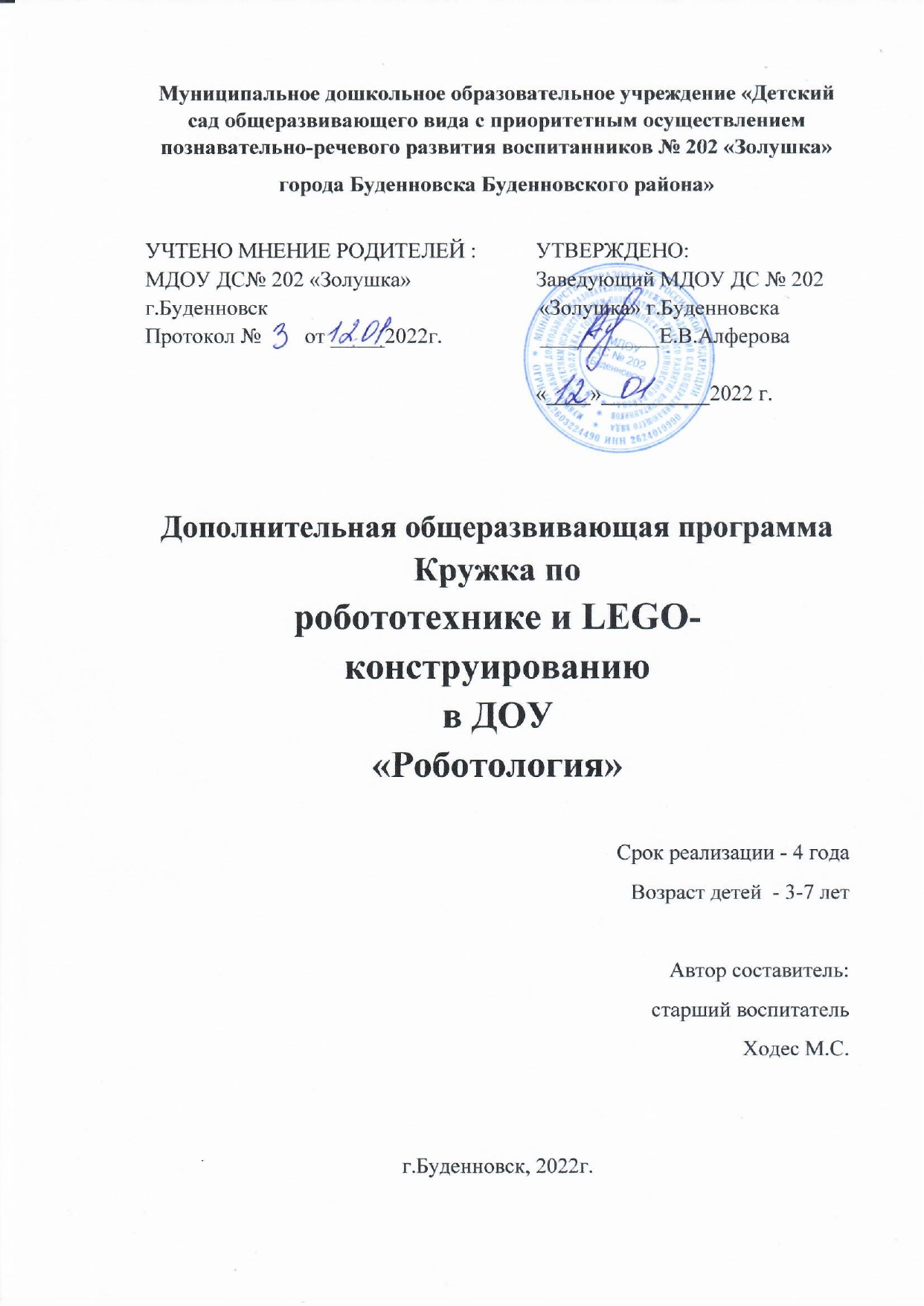 познавательно-речевого развития воспитанников № 202 «Золушка»города Буденновска Буденновского района»IРАЗДЕЛВведение……………………………………………………………………….Актуальность………………………………………………………………….Проектная идея…………………………….…………………………………..Цель программы……………………………………………………………….Задачи программы……………………………………………………………..Принципы……………………………..………………………………………..Новизна работы……………………….……………………………………….Формы работы…………………………………………………………….……Методы и приемы……………………….…………………………………..…Особенности методики обучения…………………………………….………Режим занятий……………………………………………………………….....Ожидаемые результаты………..........................................................................Методы исследования…………………………………………………...…..…Формы контроля……………………………………………………………..…Методическое обеспечение программы………………………………………Оборудование………………………………………………………………..…Методические приемы, используемые в деятельности с LEGO конструктором………………………………………………………………………............Создание развивающей предметно – пространственной среды по конструированию в соответствии с ФГОС ДО..............................................................Взаимодействие с родителями…………………………………………………Модель образовательного кластера……………………………………………Раздел II Основная часть………………………………..……………………....Заключение……………………………………………………………………….Приложение 1-Календарно - тематический план  «Роботология» (младшая группа 3-4 года)Календарно - тематический план  «Роботология» (средняя группа 4-5 лет) Календарно - тематический план  «Роботология» (старшая группа 5-6 лет)Календарно - тематический план «Роботология» (подготовительная  группа 6-7 лет)Приложение 2-Учебно - тематический план (младшая группа 3-4 года)Учебно - тематический план (средняя группа 4-5 лет)Учебно - тематический план(старшая группа 5-6 лет)Учебно - тематический план(подготовительная  группа 6-7 лет)Приложение 3Календарный учебный график (подготовительная группа 6-7 лет)Календарный учебный график (старшая группа 5-6 лет) Календарный учебный график (средняя группа 4-5 лет)Календарный учебный график – (младшая группа 3-4 года)Приложение 4Диагностические карты «Роботология» Методика Е.В.Фешиной
Список используемой литературыВведениеВ связи с качественным скачком развития новых технологий в XXI веке обществу требуются люди, способные нестандартно решать актуальные проблемы, вносить новое содержание во все сферы жизнедеятельности.Современные дети живут в эпоху активной информатизации, компьютеризации и роботостроения. Сегодня государство испытывает острую потребность в высококвалифицированных специалистах, обладающих высокими интеллектуальными возможностями. И начинать готовить будущих инженеров нужно не в вузах, а значительно раньше - в дошкольном возрасте, когда у детей особенно выражен интерес к техническому творчеству.  Необходимо развивать техническую пытливость мышления, аналитический ум и другие качества личности.Для выявления, поддержки и развития одарённых детей в Ставропольском крае существует необходимость формирования инновационной системы, которая коренным образом изменит интеллектуальность, креативность, а также образованность людей. Для этого необходимы условия и средства, способствующие развитию одарённого ребёнка уже в дошкольном возрасте.Робототехника в детском саду, как новое направление в работе с детьми дошкольного возраста. Развитие мотивации к обучению, а также творческой, познавательной деятельности дошкольников в ДОУ – вот главные задачи, которые стоят сегодня перед педагогом в рамках ФГОС. Эти задачи требуют создание особых условий в обучении и в связи с этим огромное значение отведено – конструированию.Век компьютерной техники предоставляет новые возможности и направления в работе с детьми. Реализуя ФГОС дошкольного образования требуется создание инновационной образовательной среды для развития логического мышления детей, их интеллектуального, умственного, творческого развития. В последние годы очень популярно развитие робототехники не только в школе, но и в детском саду. Проблема развития логического мышления детей дошкольного возраста средствами робототехники определяет возможности решения задач образовательных областей с помощью организации игрового обучения конструкторами «LEGO».Робототехника – это научная и техническая база для проектирования, производства и применения роботов. Впервые слово «Робот» использовалось чешским драматургом Карлом Чапек в 1921 году. В написанной им книге «Универсальные роботы Россума» говорилось об искусственно созданных человекоподобных.Лего-конструирование и образовательная робототехника - это новая педагогическая технология, представляет самые передовые направления науки и техники, является относительно новым междисциплинарным направлением обучения, воспитания и развития детей. Объединяет знания о физике, механике, технологии, математике и ИКТ. Актуальность LEGO-технологии и робототехники значима в свете внедрения и реализации ФГОС ДО, так как является самым лучшим способом для интеллектуального развития дошкольников. При работе с конструкторскими моделями затрагивается проблема развития мышления детей. Мышление – это психический процесс, с помощью которого человек решает поставленную задачу. С помощью мышления мы получаем знания, поэтому очень важно его развивать уже с детства. Высшей стадией развития мышления является формирование логического мышления, оно зависит от создания условий, которые стимулируют его практическую, игровую и познавательную деятельность.Конструирование и робототехника полностью отвечают условиям развития логического мышления детей, их интересам, способностям и возможностям, поскольку является исключительно детской деятельностью. Влияние конструктивной деятельности на умственное развитие детей изучал А. Р. Лурия. Он сделал вывод о том, что упражнения в конструировании оказывают существенное влияние на развитие ребенка, радикально изменяя характер познавательной деятельности.Когда ребенок работает с конструктором, то он учится овладевать навыками начального технического конструирования; развивается мелкая моторика, координация «глаз - рука»; изучает понятия конструкций и ее основных свойств; развивается навык коммуникации.Цель проекта: создание благоприятных условий для развития у детей дошкольного возраста первоначальных навыков и умений по лего-конструированию и образовательной робототехнике, развитие конструктивного мышления средствами робототехники.Задачи:Организовать целенаправленную работу по применению LEGO- конструкторов в ОД по конструированию начиная со второй младшей группы согласно разработанному алгоритму;Развивать у дошкольников интерес к моделированию и конструированию, стимулировать детское научно-техническое творчество.Формировать навыки начального программирования.Развивать психофизические качества детей: память, внимание, логическое и аналитическое мышление, мелкую моторику.Формировать у детей коммуникативные навыки: умение вступать в дискуссию, отстаивать свою точку зрения; умение работать в коллективе, в команде, малой группе (в паре);Развивать социально-трудовые компетенции: трудолюбие, самостоятельность, умение доводить начатое дело до конца.Повысить психолого-педагогическую компетентность родителей в вопросах LEGO-конструирования и образовательной робототехнике через организацию активных форм взаимодействия.Методическая разработка «Роботология» предусматривает использование:- базовых датчиков SuperBot Apitor;- двигателей комплекта SuperBot Apitor;- изучение основ программирования SuperBot Apitor.Методическая разработка «Лего-конструирование и образовательная робототехника в детском саду» составлена с учетом следующих принципов: - принцип личностно-ориентированного подхода;- принцип доступности (усвоение материала с учетом возрастных и психологических особенностей воспитанников)- принцип наглядности (эффективность обучения зависит от целесообразного привлечения органов чувств, к восприятию учебного материала).        - принцип развивающего обучения («от простого – к сложному», одна тема подается с возрастанием степени сложности).Новизна работы: Методическая разработка «Лего-конструирование и образовательная робототехника в дошкольной образовательной организации» дополняет, развивает, вносит новые элементы в организацию психолого-педагогической работы с дошкольниками в использовании конструкторов «Лего» и конструктора нового поколения «SuperBot Apitor». В ней представлена система и алгоритм работы с дошкольниками, начиная со второй младшей группы, по развитию технически грамотной личности.Так же новизна методической разработки выражена в инженерной направленности обучения, которое базируется на новых информационных технологиях, предусматривает авторское воплощение замысла в автоматизированные модели и проекты, отвечает требованиям направления краевой политики в сфере образования — развитие научно-технического творчества детей в условиях модернизации производства.В работе по конструированию и робототехнике можно выделить следующие формы работы:1. Конструирование по образцу.Это показ приемов конструирования игрушки-робота (или конструкции). Сначала дети рассматривают игрушку, выделяют основные части. Затем вместе с воспитателем отбирают нужные детали конструктора по величине, форме, цвету и только после этого собирают все детали вместе. Все действия сопровождаются разъяснениями и комментариями взрослого. Например, педагог объясняет, как соединить между собой отдельные части робота (конструкции).2. Конструирование по модели.В данной модели многие составляющие элементы скрыты. Ребенок должен определить самостоятельно, из каких частей нужно собрать робота (конструкцию). В качестве модели можно предложить фигуру (конструкцию) из картона или представить ее на картинке. При конструировании по модели активизируется аналитическое и образное мышление.3. Конструирование по заданным условиям.Ребенку предлагается комплекс условий, которые он должен выполнить без показа приемов работы. То есть, способов конструирования педагог не дает, а только говорит о практическом применении робота. Дети продолжают учиться анализировать образцы готовых поделок, выделять в них существенные признаки, группировать их по сходству основных признаков, понимать, что различия основных признаков по форме и размеру зависят от назначения (заданных условий) конструкции. В данном случае развиваются творческие способности дошкольника.4. Конструирование по простейшим чертежам и наглядным схемам.На начальном этапе конструирования схемы должны быть достаточно просты и подробно расписаны в рисунках. При помощи схем у детей формируется умение не только строить, но и выбирать верную последовательность действий. Впоследствии ребенок может не только конструировать по схеме, но и, наоборот, – по наглядной конструкции (представленной игрушке-роботу) рисовать схему. То есть, дошкольники учатся самостоятельно определять этапы будущей постройки и анализировать ее.5. Конструирование по замыслу.Освоив предыдущие приемы робототехники, ребята могут конструировать по собственному замыслу. Теперь они сами определяют тему конструкции, требования, которым она должна соответствовать, и находят способы её создания. В конструировании по замыслу творчески используются знания и умения, полученные ранее. Развивается не только мышление детей, но и познавательная самостоятельность, творческая активность. Дети свободно экспериментируют со строительным материалом. Постройки (роботы) становятся более разнообразными и динамичными.Традиционно окончание деятельности по конструированию завершается сюжетно-ролевой игрой или игрой-драматизацией с постройками.С использованием образовательных конструкторов дети имеют возможность приобрести знания при решении практических задач или проблем, требующих интеграции знаний из различных предметных областей.Как следствие, проектная деятельность дает возможность воспитывать деятеля, а не исполнителя. Развивать волевые качества личности и навыки партнерского взаимодействия.В результате конструирования дети демонстрируют степень освоенности ими знания и предметно-чувственного опыта.У детей с хорошо развитыми навыками в конструировании быстрее развивается речь, так как тонкая моторика рук связана с центрами речи. Ловкие, точные движения рук дают ребенку возможность быстрее и лучше овладеть техникой письма. Кроме того, у детей развиваются познавательные способности, мотивация и интерес к решению различных задач. Дети учатся принимать решения в многочисленных ситуациях. Большая роль отводится проектной работе.Целенаправленное систематическое обучение детей дошкольного возраста конструированию играет большую роль при подготовке к школе, оно способствует формированию умения учиться, добиваться результатов, получать новые знания в окружающем мире, закладывают первые предпосылки учебной деятельности.Таким образом, используя конструкторы «LEGO», перед детьми ставятся простые, понятные и привлекательные для них задачи, решая которые они, сами того не замечая, обучаются.Методы и приёмы обученияОсобенности методики обучения. Содержание образовательной деятельности предполагает 2 ступени обучения:1 ступень - «Новичок» для детей 3-5 лет. Здесь дети знакомятся с возможностями моделирования и конструирования «умных» игрушек из конструктора LEGO.  Организация образовательной деятельности, на данном этапе, строится как в индивидуальной, так и подгрупповой формах.2 ступень – «Роботехник» для детей от 5 до 7 лет и предполагает совершенствование LEGO - конструирования с использованием робототехнических конструкторов SuperBot Apitor. Конструкторы данного вида предназначены для того, чтобы положить начало формированию у воспитанников подготовительных групп целостного представления о мире техники, устройстве конструкций, механизмов и машин, их месте в окружающем мире. Это позволяет расширить и углубить технические знания и навыки дошкольников, стимулировать интерес и любознательность к техническому творчеству, умению исследовать проблему, анализировать имеющиеся ресурсы, выдвигать гипотезы. На данном этапе работы организуется совместная проектная деятельность, активное привлечение родителей к совместному техническому творчеству.Каждое занятие строится на совместной деятельности педагога и детей и направлено в первую очередь на развитие индивидуальности ребенка, его творческого потенциала. При проведении занятий применяется личностно-ориентированный и деятельностный подход, в центре внимания неповторимая личность ребенка, стремящаяся к реализации своих возможностей в деятельности.В процессе обучения используются дидактические игры, отличительной особенностью которых является обучение средствами активной и интересной для детей игровой деятельности. Дидактические игры, используемые на занятиях, способствуют:- развитию мышления (умение доказывать свою точку зрения, анализировать конструкции, сравнивать, генерировать идеи и на их основе синтезировать свои собственные конструкции), речи (увеличение словарного запаса, выработка научного стиля речи), мелкой моторики;- воспитанию ответственности, аккуратности, отношения к себе как самореализующейся личности, к другим людям (прежде всего к сверстникам), ценностного отношения к созидательной деятельности;- обучению основам конструирования, моделирования, автоматического управления с помощью компьютера и формированию соответствующих навыков.Режим занятий:Занятия проводятся в рамках проектной деятельности один раз в неделю во второй половине дня в соответствии с санитарно-гигиеническими требованиями, возрастом воспитанников, годовым календарным учебным графиком и расписанием занятий, утверждённых руководителем образовательной организации.- Младшая группа - 15 минут (дети 3-4 лет).- Средняя группа - 20 мин (дети 4-5 лет).- Старшая группа - 25 мин (дети 5-6 лет).- Подготовительная группа - 30 мин (дети 6-7 лет).На занятиях предлагается детям просмотр презентаций, видеоматериалов с сюжетами по теме, в которых показаны моменты сборки конструкции, либо представлены задания интеллектуального плана. Совместная деятельность педагога и детей по LEGO-конструированию направлена в первую очередь на развитие индивидуальности ребенка, его творческого потенциала. Занятия основаны на принципах сотрудничества и сотворчества детей с педагогом и друг с другом, открывают большие возможности для развития инициативы, будят положительные эмоции, вдохновляют, активизируют детскую мысль.
По итогам работы каждого раздела оформляется выставка детских работ, которую могут посетить дошкольники, родители и педагоги.Ожидаемые результаты.1. Появится интерес к самостоятельному изготовлению построек, умение применять полученные знания при проектировании и сборке конструкций, развита познавательная активность, воображение, фантазия и творческая инициатива.2. Сформированы конструкторские умения и навыки различать виды конструкций и соединений деталей, изготавливать несложные конструкции и простые механизмы, анализировать предмет, выделять его характерные особенности, основные части, устанавливать связь между их назначением и строением.3. Ребенок проявляет инициативу и самостоятельность в познавательно-исследовательской и технической деятельности.4. Сформированы основы безопасности собственной жизнедеятельности в окружающем мире. 5. Сформированы предпосылки учебной деятельности: умение и желание трудиться, работать в команде, выполнять задания в соответствии с инструкцией и поставленной целью, доводить начатое дело до конца, планировать будущую работу.6. Повысится качество образовательного процесса при подготовке детей к школе через образовательную робототехнику и лего-конструирование.7. Ребенок овладеет разными формами и видами творческо-технической деятельности, знаком с видами подвижных и неподвижных соединений в конструкторе, основными понятиями, применяемые в робототехнике различает условную и реальную ситуации, умеет подчиняться разным правилам и социальным нормам.8.Выявлены дети с признаками одаренности и будет продолжена работа с ними в процессе обучения конструированию и образовательной робототехнике.9. Развита мелкая моторика рук, эстетический вкус.10. Выражена активность родителей в совместной образовательной деятельности с детьми по приобщению к техническому творчеству.Формы контроля и подведения итогов реализации результатов:- наблюдение;-  тематические выставки;- создание коллективного выставочного проекта;- создание индивидуальных конструкторских проектов;-   представление моделей, сделанных совместно с родителями;- открытые мероприятия, презентации детских работ родителям, сотрудникам, воспитанникам ДОУ;- мониторинг степени удовлетворённости родителей работой ДОУ;-мониторинг участия в смотрах, различных конкурсах совместно с родителями;- творческий отчёт.Оценка освоения программы «Роботология» проводится в форме педагогической диагностики в начале и в конце учебного года.  Методическое обеспечениепрограммы  Особенности реализации программы предполагают сочетание возможности развития индивидуальных творческих способностей и формирование умений взаимодействовать в коллективе посредствам работы в группе. Обучение проводится с учетом индивидуальных способностей и возрастных особенностей обучающихся, их уровня знаний и умений. На занятиях детям предоставляется возможность удовлетворять свои интересы путем активного включения в творческую деятельность.  Технология проектной деятельности поддерживает детскую познавательную инициативу в условиях детского сада и семьи так как:-  помогает получить ребенку ранний социальный позитивный опыт реализации собственных замыслов;- возрастающая динамичность внутри общественных взаимоотношений, требует поиска новых, нестандартных действий в самых разных обстоятельствах и основывается на оригинальности мышления,-   позволяет не только поддерживать детскую инициативу, но и оформить ее в виде культурно-значимого продукта.      Проектная деятельность существенно изменяет межличностные отношения между сверстниками и между взрослым и ребенком. Все участники проектной деятельности приобретают опыт продуктивного взаимодействия, умение слышать другого и выражать свое отношение к различным сторонам реальности.Оборудование:-столы, стулья (по росту и количеству детей);-технические средства обучения (ТСО) -  компьютер, проектор;-презентации и учебные фильмы (по темам занятий);-наборы LEGO; набор робототехники SuperBot Apitor;-технические карты;-картотека игр.Методические приёмы, используемые в деятельности с LEGO -конструктором1.Обследование LEGO-деталей, которое предполагает подключение различных анализаторов (зрительных и тактильных) для знакомства с формой, определения пространственных соотношений между ними (на, под, слева, справа), восприятия целостности постройки из LEGO – деталей.2.Показ некоторых действий и комментирование действий с конструктором. Для того чтобы задать направление деятельности, необходимо показать один вариант действия, чтобы дети, в дальнейшем активизируя мыслительную деятельность, нашли другие. Например, показать, как скрепляются две детали, и попросить найти другие способы скрепления.3.Предъявление речевого образца. Педагог должен предъявить детям образцы высказываний.4.Выполнение словесных инструкций. Словесные инструкции в процессе занятия сначала формулируются воспитателем, а потом – детьми.5.Показ картинок, слайдов, фотографий с изображением LEGO - деталей, моделей LEGO и предметов окружающего мира.6.Проведение бесед.7.Оценка работы. В процессе деятельности с LEGO-конструктором используются разнообразные формы заданий: по образцу; по карточкам с моделями; по собственному замыслу; задание дает воспитатель, выполняют дети; задания формулируется ребенком, и выполняются детьми и воспитателем; задания дают дети друг другу; задание дает воспитатель, выполняют родители с ребенком.Создание развивающей предметно – пространственной среды по конструированию в соответствии с ФГОС ДОВ уголках или центрах находятся разные виды конструктора: деревянный, пластмассовый, металлический; из деталей конструктора, имеющих разные способы крепления; из крупногабаритных модульных блоков; конструкторы серии LEGO.I младшая группа: строительные детали: кубик, кирпичик, трехгранная призма, пластина, цилиндр; настольный и напольный строительный материал, простейший пластмассовый конструктор, природный материал (на лето): песок, вода, желуди, камешки и т.д., разрезные картинки, мозаика, пазлы.II младшая группа: строительные детали: кубики, кирпичики, трехгранные призмы, пластины, цилиндры разного цвета; LEGO-конструктор «DUPLO», блоки Дьенеша, разрезные картинки, мозаика, пазлы.Средняя группа: строительные детали: куб, пластина, кирпичик, брусок, крупный и мелкий строительный материал, природный материал: кора, ветки, листья, шишки, ореховая скорлупа, солома, бросовый материал: катушки, коробки разной величины и др., LEGO-конструктор «DUPLO» с цветными карточками, наглядными моделями и схемами, блоки Дьенеша, разрезные картинки, мозаика, пазлы.Старшая группа: строительные детали: разнообразные по форме и величине пластины, бруски, цилиндры, конусы и др., образцы на рисунках, схемах, чертежах, фотографиях, природный материал: шишки, желуди, скорлупа, ветки и др., LEGO –конструкторы «DUPLO», SuperBot Apitor, «DACTA», LEGO WeDo, набор «Простые механизмы» и др.: для мальчиков и для девочек с карточками, с рисунками, фотографиями, чертежами, схемами, блоки Дьенеша, танграм, разрезные картинки, мозаика, пазлы, головоломки Никитина, игры Воскобовича.Подготовительная группа: строительные детали: разнообразные по форме и величине пластины, бруски, цилиндры, конусы и др., разнообразный пластмассовый конструктор со скобами и киянками, образцы на рисунках, схемах, чертежах, фотографиях, деревянный конструктор, детали которого крепятся штифтами, металлический конструктор, LEGO–конструкторы «DUPLO», «DACTA», LEGO WeDo, SuperBot Apitor, набор «Простые механизмы» и др.: для мальчиков и для девочек с карточками со схемами построек, с рисунками, фотографиями, чертежами, бросовый материал: катушки, коробки разной величины, бумага двусторонняя цветная, картон, ткань, природный материал: шишки, желуди, ветки, наличие плоскостного конструирования: блоки Дьенеша, танграм, разрезные картинки, мозаика, пазлы, головоломки Никитина, игры Воскобовича.Взаимодействие с родителями.Методические рекомендации «Развитие конструктивных навыков в играх с конструктором».Мастер-класс «Развитие творческого потенциала ребенка в играх с конструкторами».Размещение в группах папок-раскладушек с консультациями.Выступления на родительских собраниях.Открытые занятия.Семинар-практикум.Фотовыставки.Памятки.Выставки детских работ.Участие в районных выставках детского творчества.РАЗДЕЛ II Основная часть.Для успешной работы по данному направлению необходимо учитывать ряд условий:- Наличие «Центра конструирования», который должны содержать конструкторы различной модификации (от простых кубиков, до конструкторов с программным обеспечением).- Организация занятий с обязательным включением различных форм организации обучения, по разработанному алгоритму работы с конструкторским материалом.        Проведение каждого занятия осуществляется строго по алгоритму.        Алгоритм работы с конструкторомРассматривание образца, схемы, чертежа, рисунка, картинки.Поиск-выбор необходимых деталей из общего набора.Сборка частей модели.Последовательное соединение всех собранных частей в одну целую модель.Сравнение своей собранной модели с образцом, схемой, чертежом, рисунком, картинкой (или анализ собранной конструкции).Занятия проводятся в соответствии с планированием, которое включает в себя формы организации обучения и решает задачи основной общеобразовательной программы дошкольного образования.В младшем дошкольном возрасте (3-4 года) дети учатся производить простейший анализ созданных построек, совершенствовать конструктивные умения, различать, называть и использовать основные строительные детали (кубики, кирпичики), сооружать новые постройки, используя полученные ранее умения. В этом возрасте преобладает такая форма организации обучения как «конструирование по образцу», «конструирование по замыслу», которая ограничена возведением несложных построек.«Конструирование по образцу» заключается в том, что детям предлагаются образцы построек, выполненных из деталей конструктора. Показаны способы их воспроизведения. Эта форма обучения обеспечивает прямую передачу знаний, способов действий, основанных на подражании.«Конструирование по замыслу» обладает большими возможностями для развертывания творчества детей, для проявления своей самостоятельности. Дети сами знают, что и как будут конструировать.Для реализации программного материала необходимо иметь:- конструктор LEGO DUPLO;- конструктор «Строитель» (не менее 300 деталей);- конструктор деревянный «Архитектор» (не менее 70 деталей)В процессе реализации психолого – педагогической работы, у детей второй младшей группы будут сформированы знания:- Знать, называть и правильно использовать детали конструктора.- Уметь располагать кирпичики вертикально.- Изменять постройки, надстраивая или заменяя одни детали другими.В среднем дошкольном возрасте (4-5 лет) продолжаем развиваться способность различать и называть строительные детали, использовать их с учетом конструктивных свойств (устойчивость, форма, величина). Дети учатся анализировать образец постройки: выделять основные части, различать и соотносить их по величине и форме, устанавливать пространственное расположение этих частей относительно друг друга, самостоятельно измерять постройки (по высоте, длине и ширине). В этом возрасте к «конструированию по образцу и замыслу» прибавляется такая форма организации обучения как «как конструирование по простейшим чертежам и схемам» (разработано С. Леоном Лоренсо и В.В. Холмовской). Эта форма предполагает из деталей строительного материала воссоздание внешних и отдельных функциональных особенностей реальных объектов. В результате такого обучения – формируются мышление и познавательные способности ребенка.Для реализации программного материала необходимо иметь:- конструктор LEGO DUPLO;- конструктор «Строитель» (не менее 300 деталей);- конструктор деревянный «Архитектор» (не менее 70 деталей);- конструктор LEGO CLASSIK;- конструктор LEGO DAKTAВ процессе реализации психолого – педагогической работы воспитанники средней группы смогут:- уметь анализировать образец постройки (выделять основные части, соотносить их по величине и форме);- преобразовывать постройки в соответствии с заданием воспитателя.В старшем дошкольном возрасте работа направлена на развитие умения устанавливать связь между создаваемыми постройками и тем, что они видят в окружающей жизни; создание разнообразных построек и конструкций. Дошкольники учатся выделять основные части и характерные детали конструкции, анализировать постройки, создавать различные по величине и конструкции постройки одного и того же объекта. В процессе конструирования формируются умения работать в коллективе, объединять свои постройки в соответствии с общим замыслом. В работе с дошкольниками старшего дошкольного возраста уже можно применять такую форму организации обучения как «конструирование по условиям» (предложенное Н.Н. Поддьяковым). Не давая детям образца построек, рисунков и способов ее возведения, определяя лишь условия, которым постройка должна соответствовать. Задачи конструирования в данном случае выражаются через условия и носят проблемный характер, поскольку способов их решения не дается.В процессе реализации психолого – педагогической  работы воспитанники старшей группы  смогут:- уметь выделять основные и характерные части постройки;- анализировать образец постройки;- планировать этапы создания собственной постройки, находить конструктивные решения;- создавать постройки по схеме, по замыслу;- освоить основные компоненты конструкторов ЛЕГО, конструктивных особенностей различных моделей, сооружений и механизмов;- уметь работать в коллективе, распределять обязанности, работать в соответствии с общим замыслом.Для реализации программного материала необходимо иметь:- конструктор LEGO DUPLO;- конструктор LEGO CLASSIK;- конструктор LEGO DAKTA;- конструктор LEGO education (эдьюкейшен) 9556;-  конструктор SuperBot Apitor.Воспитанники подготовительной к школе группы уже в значительной степени освоили конструирование из строительного материала. Они свободно владеют обобщенными способами анализа, как изображения, так и построек; не только анализируют основные конструктивные особенности различных деталей, но и определяют их форму на основе сходства со знакомыми им объемными предметами. Свободные постройки становятся симметричными и пропорциональными, их строительство осуществляется на основе зрительной ориентировки. Дошкольники быстро и правильно подбирают необходимые детали. Они достаточно точно представляют себе последовательность, в которой будут осуществлять постройку. Владеют различными формами организации обучения, а также «конструирование по теме». Детям предлагается общая тематика конструкции, и они сами создают замыслы конструкций. Основная цель такой формы — это актуализация и закрепление знаний и умений, полученных ранее. Изучив все формы организации обучения, дети подготовительной группы готовы к изучению основ образовательной робототехнике на использование конструктора SuperBot Apitor. В процессе реализации психолого – педагогической работы воспитанники подготовительной группы смогут:- видеть конструкцию объекта и анализировать ее основные части;- соотносить конструкцию предмета с его назначением;- создавать различные конструкции одного и того же объекта;- создавать различные конструкции модели по схеме, чертежу, по словесной инструкции педагога, по собственному замыслу;-  создавать конструкции, объединенные одной темой.- освоить компьютерную среду, включающую в себя графический язык программирования.Для реализации программного материала необходимо иметь конструктор «SuperBot»ApitorЗаключениеРешение поставленных в методической разработке задач позволит:- организовать в детском саду условия, способствующие организации творческой продуктивной деятельности дошкольников на основе LEGO -конструирования и робототехники в образовательном процессе, что позволит заложить на этапе дошкольного детства начальные технические навыки. В результате, создаются условия не только для расширения границ социализации ребёнка в обществе, активизации познавательной деятельности, демонстрации своих успехов, но и закладываются истоки профориентационной работы, направленной на пропаганду профессий инженерно- технической направленности;- сформировать выраженную активность родителей в совместной образовательной деятельность с детьми по приобщению к техническому творчеству;- организовать оказание дополнительной образовательной услуги в ДОО по техническому конструированию.Реализация работы по лего-конструированию и робототехнике в детском саду способствует:- реализации одного из приоритетных направлений образовательной политики;- обеспечению работы в рамках ФГОС;- формированию имиджа дошкольной образовательной организации;- удовлетворённости родителей в образовательных услугах детского сада;- повышению профессионального уровня педагогов;- участию педагогов в конкурсах различных уровней;- участию воспитанников ДОО в фестивалях робототехники.В результате организации творческой продуктивной деятельности дошкольников на основе LEGO-конструирования и робототехники создаются условия не только для расширения границ социализации ребёнка в обществе, активизации познавательной деятельности, демонстрации своих успехов, но и закладываются истоки профориентационной работы, направленной на пропаганду профессий инженерно-технической направленности, востребованных в развитии Ставропольского края.Приложение 1Содержание программы «Роботология»(младшая группа 3-4 года)Календарно - тематический планСодержание программы «Роботология»(средняя группа 4-5 лет)Содержание программы «Роботология»(старшая группа 5-6 лет)Календарно-тематический планСодержание программы «Роботология»(подготовительная группа 6-7 лет)Календарно - тематический планПриложение 2
 Учебно - тематический план(младшая группа 3-4 года)Учебно-тематический план(средняя группа 4-5 лет)Учебно - тематический план(старшая группа 5-6 лет) Учебно - тематический план(подготовительная группа 6-7 лет)Приложение 3Календарный учебный график – подготовительная группа (6-7 лет) на 20__-20___ учебный годКалендарный учебный график – старшая группа (5-6 лет) на 20__-20___ учебный годКалендарный учебный график – средняя группа(4-5 лет) на 20__-20____ учебный годКалендарный учебный график – младшая группа(3-4 года) на 20__-20___учебный годПриложение 4Диагностическая карта для детей 3-4 года «Роботология»Методика Е.В.ФешинойИтого: низкий уровень________%;  средний уровень_________% ;              высокий уровень_________%Условные  обозначения:Низкий уровень -1 баллСредний уровень -2 баллаВысокий уровень -3 балла        Воспитатели:Критерии оценкиН(низкий уровень)- выполняет задание с трудом, не называет цвета, не  называет детали, затрудняется  строить по образцу.С (средний уровень)- выполняет задание (постройки) с помощью взрослого, скрепляет детали конструктора «Дупло»,строит элементарные постройки по творческому замыслу.В(высокий уровень) - называет детали и их цвет, самостоятельно скрепляет детали конструктора «Дупло», строит постройки по творческому замыслу, обладает фантазией, строит по образцу с точностью.Диагностическая карта для детей 4-5 лет «Роботология»Методика Е.В.Фешиной Итого: низкий уровень________%;  средний уровень_________% ;              высокий уровень_________%Условные  обозначения:Низкий уровень -1 баллСредний уровень -2 баллаВысокий уровень -3 баллаВоспитатели:Критерии оценкиН  (низкий уровень)- не называет детали, форму; не строит  элементарные  постройки по творческому замыслу, не рассказывает о постройке; затрудняется строить по образцу, строит  с помощью взрослого  элементарные  постройки по творческому замыслу.С(средней уровень)- называет детали, форму; умеет скреплять детали конструктора «Дупло», строит по образцу простейшие постройки без помощи взрослого. Умеет рассказать о постройке с помощью наводящих вопросов.В(высокий уровень) -называет детали, форму; умеет  самостоятельно скреплять детали конструктора «Дупло», строит постройки по творческому замыслу, строит по схеме и образцу, умеет  рассказать о постройке.Диагностическая карта для детей 5-6 лет «Роботология»Методика Е.В.ФешинойИтого: низкий уровень________%;  средний уровень_________% ;          высокий уровень_________%Условные  обозначения:Низкий уровень -1 баллСредний уровень -2 баллаВысокий уровень -3 баллаВоспитателиКритерии оценки:Н(низкий уровень) – не называет деталей конструкторов; не работает по схемам; затрудняется строить постройки по инструкции педагога; не умеет рассказать о постройке.С (средний уровень) – называет детали конструкторов строит по схемам с помощью взрослого; строит постройки по творческому замыслу с помощью взрослого; затрудняется строить по инструкции педагога.В(высокий уровень) - называет детали конструкторов; работает по схемам; строит сложные постройки по творческому замыслу, по инструкции педагога; умеет рассказать о постройке.Диагностическая карта для детей 6-7  лет «Роботология»Методика Е.В.ФешинойИтого: низкий уровень________%;  средний уровень_________% ;              высокий уровень_________%Условные  обозначения:Низкий уровень -1 баллСредний уровень -2 баллаВысокий уровень -3 баллаВоспитатели:        Критерии оценки:Н (низкий уровень) – не называет все детали конструкторов, роботов, строит   постройки по образцу, по инструкции педагога, по творческому замыслу, работает в подгруппе, использует предметы-заместители.С (средний уровень) - называет все детали конструкторов, строит сложные постройки по образцу, по инструкции педагога, по творческому замыслу, работает в команде под руководством педагога, использует предметы-заместители, работа над проектами  с родителями.В (высокий уровень) -называет все детали конструкторов, строит более сложные постройки по образцу, по инструкции педагога,  по творческому замыслу, работает в команде, является лидером, использует предметы-заместители, работа над проектамиСписок используемой литературыВаряхова Т. Примерные конспекты по конструированию с использованием конструктора ЛЕГО // Дошкольное воспитание. - 2009. - № 2. - С. 48-50.Венгер, Л. А. Путь к развитию творчества. // Дошкольное воспитание. - 2008. - № 11. - С. 32-38Выготский, Л.С. Педагогическая психология/ Под ред. В.В.Давыдова. - М.: Педагогика, 1991. - 480 с.Давидчук А.Н. Развитие у дошкольников конструктивного творчества. - М.: Гардарики, 2008. – 118 с.Емельянова, И.Е., Максаева Ю.А. Развитие одарённости детей дошкольного возраста средствами легоконструирования и компьютерно_игровых комплексов. – Челябинск: ООО «РЕКПОЛ», 2011. – 131 с.Ишмакова М.С. Конструирование в дошкольном образовании в условиях введения ФГОС: пособие для педагогов. -ИПЦ «Маска».- 2013.-100 с.Кайе В.А. Конструирование и экспериментирование с детьми 5-8 лет. Методичсекое пособие. -М: ТЦ Сфера. 2015.-128с.Комарова Л. Г. Строим из LEGO (моделирование логических отношений и объектов реального мира средствами конструктора LEGO). — М.: ЛИНКА-ПРЕСС, 2001.Конструируем: играем и учимся Lego Dacta// Материалы развивающегообучения дошкольников. Отдел ЛЕГО-педагогики, ИНТ. - М., 2007. – 37 с.Конструирование в дошкольном образовании в условиях введения ФГОС: пособие для педагогов/ М.С. Ишмакова.-Всерос.уч.-метод.центр образов. Робототехники.-М.:Изд.-полиграф.центр «маска».-2013.-100с.Кузьмина Т. Наш ЛЕГО ЛЕНД // Дошкольное воспитание. - 2006. - № 1. - С. 52-54.ЛЕГО-лаборатория (Control Lab): Справочное пособие. - М.: ИНТ, 1998. –150 с.Лиштван З.В. Конструирование. - М.: Владос, 2011. – 217 с.Лусс Т.В. Формирование навыков конструктивно-игровой деятельности у детей с помощью ЛЕГО. – М.: Гуманитарный издательский центр ВЛАДОС, 2003.– 104 с.Никитин, Б.П. Ступеньки творчества или развивающие игры. М., 2001. - 210 с.Парамонова Л. А. Теория и методика творческого конструирования в детском саду. – М.: Академия, 2009. – 97 с.Петрова И. ЛЕГО-конструирование: развитие интеллектуальных и креативных способностей детей 3-7 лет // Дошкольное воспитание. - 2007. - № 10. - С. 112-Ишмакова М.С. Конструирование в дошкольном образовании в условиях введения ФГОС: пособие для педагогов. - ИПЦ «Маска».- 2013.-100 с.Рыкова Е. А. LEGO-Лаборатория (LEGO Control Lab). Учебно-методическое пособие. – СПб, 2001, - 59 с.Савенков, А.И. Путь к одарённости: исследовательское поведение дошкольников. - СПб.: Питер. - 272 с.Селезнёва Г.А. Сборник материалов центр развивающих игр Леготека в ГОУ центр образования № 1317 – М., 2007г .- 58с.Селезнёва Г.А. Сборник материалов «Игры» для руководителей Центров развивающих игр (Леготека) – М., 2007.- 44с.Урадовских, Г.А. Художественное конструирование из деталей конструктора/ // Дошкольное воспитание. - 2005.-№ 2 - С.15-22.Фешина Е.В. Лего-конструирование в детском саду: пособие для педагогов / -М.: Сфера, 2012.-144 с.Список интернет - ресурсовhttp://www.int-edu.ru/http://www.lego.com/ru-ru/http://education.lego.com/ru-ru/preschool-and-schoolОбразовательный портал «фгос-игра.рф» http://фгос-игра.рфhttp://www.int-edu.ru/http://www.lego.com/ru-ru/http://education.lego.com/ru-ru/preschool-and-schoolhttp://kladraz.ru/blogs/olga-georgievna-shalina/proekt-obrazovatelnaja-robototehnika-dlja-doshkolnikov.htmlhttp://kladraz.ru/blogs/olga-georgievna-shalina/proekt-obrazovatelnaja-robototehnika-dlja-doshkolnikov.htmlhttp://nsportal.ru/detskiy-sad/konstruirovanie-ruchnoy-trud/2015/08/04/perspektivnoe-planirovanie-po-legoМетодыПриёмыНаглядныйРассматривание на занятиях готовых построек, демонстрация способов крепления, приемов подбора деталей по размеру, форме, цвету, способы удержания их в руке или на столе.Информационно-рецептивныйОбследование LEGO деталей, которое предполагает подключение различных анализаторов (зрительных и тактильных) для знакомства с формой, определения пространственных соотношений между ними (на, под, слева, справа). Совместная деятельность педагога и ребёнка.РепродуктивныйВоспроизводство знаний и способов деятельности (форма: собирание моделей и конструкций по образцу, по схеме, по условиям, беседа, упражнения по аналогу)ПрактическийИспользование детьми на практике полученных знаний и увиденных приемов работы.СловесныйКраткое описание и объяснение действий, сопровождение и демонстрация образцов, разных вариантов моделей.ПроблемныйПостановка проблемы и поиск решения. Творческое использование готовых заданий (предметов), самостоятельное проектирование для закрепления теоретических знаний и осуществления собственных незабываемых открытий.ИгровойИспользование сюжета игр для организации детской деятельности, персонажей для обыгрывания сюжета.Частично-поисковыйРешение проблемных задач с помощью педагога.№п/пМесяц, раздел           Тема Задачи СодержаниеСентябрь1Вводные занятия.Правила ТБ.Знакомство с деталями, LecoDuplo, умение соединять и разъединять деталиФормировать у детей правила поведения во время занятий. Знакомство с наборами LECODUPLO. Учить определять состав деталей конструктора, особенности их формы, размера, расположения при постройкеТеоретическая часть: беседа, знакомство детей   с наборами, рассматривание деталей, картинок - схем. Беседа и показ схем и наборов LECODUPLO. Наблюдение, как правильно располагать детали на столе. Ознакомление с правилами ТБ.Практическая часть: соединение деталей по образцу. Д/и «Назови цвет, форму»2 Знакомство с простыми блоками, создание простейших блоков. Сборка изгибающейся  змейкиПознакомить  детей с основными деталями конструктора LECODUPLO, с креплением деталейТеоретическая часть: беседа и показ  деталей из наборов.Компьютерная презентация «Кто такие змеи».Закрепление правил ТБ.Практическая часть: работа с крупными  деталями.  Д/и «Запомни сборку»3 Семейство ЗмеекПродолжать знакомить с деталями конструктора, закрепить умение соединять кирпичикиТеоретическая часть:беседа и показ способов работы,  закрепление последовательности  работы. Закрепление правил ТБ.Практическая часть: Соединение простейших блоков. Сборка Змеек4Корзинки  разной величиныФормировать у детей представление о величине предмета  (высокий - низкий). Учить называть детали по цвету. Развивать мелкую моторику рук. Познакомить со способами соединения деталей при постройке широких деталейТеоретическая часть: беседа и показ   последовательности работы. Закрепление правил ТБ.Практическая часть: Соединение простейших блоков. Сборка корзинокД/и «Разложи по цвету», «Найди кирпичики, как у меня»ОктябрьЗоопарк - животные5Сборка животного – ЗаяцУчить детей составлять фигурку зайца из конструктора LECODUPLO, скреплять   детали(кирпичики), развивать умение работать в коллективеТеоретическая часть: беседа по теме  и рассматривание иллюстраций  животного, сравнение и различие между иллюстрацией и картинкой. Художественное слово загадки о зайце.Практическая часть: работа с  деталями по картинке6Сборка животного  - МедведяФормировать у детей представление о протяжении предметов путем построения фигуры Медведя. Закреплять размер и цветаТеоретическая часть: беседа по сборке  персонажа  и закрепление плана работы.Практическая часть: работа с  деталями по картинке. Д/и «Животный мир».Индивидуальная работа, помощь при сборке7Сборка животного – КрокодилаУчить составлять фигурки из конструктора LECODUPLO  - крокодила, скреплять,  соединять детали (кирпичики), развивать умение работать в коллективе. Воспитывать усидчивостьТеоретическая часть: Компьютерная презентация « Дикие животные Африки», беседа по сборке героев сказки. Изучение последовательности соединений деталей.Практическая часть: работа с мелкими деталями.Индивидуальная работа, помощь при сборке8Сборка животных по замыслуЗакрепить полученные знания в постройках,  развивать фантазию, умение воплощать задуманное в постройках. Воспитыватьаккуратность в постройкахТеоретическая часть: беседа по теме. Изучение последовательности соединений деталей.Практическая часть: работа с деталями. Индивидуальная работа, помощь при сборке9.Моё любимое животноеЗакрепить полученные знания в постройках, развивать фантазию, умение воплощать задуманное в постройках. Воспитыватьаккуратность в постройкахТеоретическая часть: беседа теме. Изучение последовательности соединений деталей.Практическая часть: работа с деталями. Индивидуальная работа, помощь при сборкеНоябрьВольеры –заборы для зоопарка10 Заборы  разной шириныФормировать детей представления о величине предметов «широкий»- «узкий»,  о способах соединения деталей при постройке  разных заборовТеоретическая часть:  беседа по теме. Закрепление понятий «широкий-узкий».  Изучение последовательности соединений деталей.Практическая часть:Д/и «собирай как я».Работа с различными деталями.Индивидуальная работа, помощь при сборке11Комбинированный заборчикЗакрепить  у детей представления о высоте  предметов «высокий» - «низкий», о способах соединений деталей при постройке высоких и низких заборчиковТеоретическая часть: рассматривание постройки, беседа по сборке. Изучение последовательности соединений деталей при использовании деталей разной высоты.Практическая часть: сборка и обыгрывание своих  построек12Вольеры  для животных  Севера Дать понятие о животном мире Севера.  Учить соединять, называть детали по признакам:высокий - низкий, узкий – широкий. Воспитывать любовь к природе  Теоретическая часть: беседа о животных северного края, умение выделять характерные признаки постройки. Закрепить последовательность постройки.Практическая часть: Д/и «Какое животное лишнее».Выбор животного по своему усмотрению, индивидуальная работа13Строим заборчики по  замыслуЗакрепить  у детей представления о высоте  предметов «высокий»- «низкий», « широкий» - «узкий», о способах соединений деталей при постройке высоких и низких  заборчиковТеоретическая часть: беседа о замысле постройки. Закрепить последовательность постройки.Практическая часть: обыгрывание своему сюжетуДекабрьВорота для зоопарка14Строительство простых воротОбучать детей построению простого перекрытия, состоящего из опор(полукирпичиков) и перекладины (длинный кирпичик), согласно словесной инструкции.  Развивать навыки конструирования прочной постройкиТеоретическая часть: компьютерная презентация «Ворота большие и маленькие», беседа о предстоящей постройке и последовательности  выполнения.Практическая часть: самостоятельное выполнение построек, рассказ о своей постройке15Конструирование красивых воротЗакрепить навыки прочной постройки соединения кирпичиков, сравнения перекрытий по длине, перекладин(овальная деталь, горка).Развивать умения анализировать образец- выделять в нем функциональные значимые части(опоры, перекладины)Теоретическая часть: чтение истории «Воротики» и рассмотрение разнообразных ворот. Объяснение подготовки материала для изготовления поделок. Разбор картинок.  Закрепление последовательности работы.Практическая часть: выполнение последовательности работы. Оказание индивидуальной помощи при постройке16Строим зоопарк с воротами для всех животныхОтработать  навыки точного соединения кирпичиков друг с другом, соединения в замкнутое пространство, построения загородки по простейшему плану, отражающему ее пространственные особенности  (форму, месторасположение дверей)Теоретическая часть: рассматривание животных, словарная работа. Знакомство с животными, его повадками.  Беседа и обсуждение по сборке героев. Изучение последовательности соединений деталей.Практическая часть: работа с деталями. Д/и «Кто в зоопарке живет».Индивидуальная работа, помощь при сборке17Игра в зоопаркЗакреплять навыки соединению разных частей постройки (ворот и ограды). Закрепить навык точного соединения кирпичиков друг с другом, соединения в замкнутое пространство. Развивать умения работать сообща, развивать  фантазию, творчествоТеоретическая часть: рассматривание картинок зверей в зоопарке, словарная работа. Беседа о животных, их повадках.  Закрепление последовательности соединений деталей.Практическая часть: работа с деталями по плану.Индивидуальная работа, помощь при сборкеЯнварьДеревья в зоопарке18 Ёлочка в зоопаркеПознакомить с постройкой елочки, соединению частей постройки в одно целое. Учить строить постройки, уметь выслушивать до конца словесный рассказ – объяснение. Воспитывать интерес к конструктивной деятельностиТеоретическая часть: показ поделки ёлка, беседа, обсуждение, предыдущих построек, правил постройки.Практическая часть: работа   в создании постройки. Д/и «Назови форму». Индивидуальная помощь в постройках19Новогодняя ёлкаПродолжать  обучать  соединению деталей,  расположению деталей в рядах в порядке убыванияТеоретическая часть: рассматривание ёлки, словарная работа.  Изучение последовательности соединений деталей.Практическая часть: работа с деталями.Индивидуальная работа, помощь при сборке20Сборка   дерева с кронойПознакомить с постройкой дерева, соединению частей постройки в одно целое. Учить строить постройки, уметь выслушивать до конца словесный рассказ – объяснение.Теоретическая часть: показ поделки дерева, беседа, обсуждение, предыдущих построек, правил постройки. Д/и «назови детали».Практическая часть: практическая работа   в создании постройки. Индивидуальная помощь  детям в  строительстве  постройки21Деревья  на детской  игровой площадке в зоопаркеЗакрепить навыки построения деревьев на игровой площадке.  Обучать соединению разных частей постройки.    Развивать способность работать сообщаТеоретическая часть: показ картины «Детская площадка», беседа, обсуждение предыдущих построек, правил постройки.Практическая часть: работа   в создании постройки. Индивидуальная помощь в создании постройкиФевральМостики в зоопарке22Сборка мостиков для пешеходовПознакомить детей с различными способами построения мостиков из лего - конструктораТеоретическая часть: компьютерная презентация «Прогулка в зоопарке», рассматривание мостиков различных конструкций, словарная работа.  Беседа и обсуждение по сборке. Изучение последовательности соединений.Практическая часть: работа с деталями. Сборка мостиков из деталей.Индивидуальная работа, помощь при сборке23Сборка тропинок с мостикамиПродолжать знакомить детей с постройками. Закрепить умение, крепить мостики и тропинки, умение договариваться между собой, определять план постройки, последовательность работыТеоретическая часть: рассматривание парка с тропинками и мостиками, словарная работа. Беседа и обсуждение по сборке. Изучение последовательности соединений деталей.Практическая часть: сборка тропинок с мостиками из деталей.Индивидуальная работа, помощь при сборке24Мостики  для животных в зоопаркеЗакреплять умение строить  мостики,  соединять и располагать детали, определять последовательность работыТеоретическая часть: беседа и обсуждение по сборке.  Изучение последовательности соединений деталей.Практическая часть: работа с  деталями по сборке.Индивидуальная работа, помощь при сборке25Коллективная работа (зоопарк)Познакомить  детей с зависимостью конструкции предмета от его назначения(мостик для пешеходов должен иметь ступеньки, перила), выделять  в образце основныефункционально  значимые части предмета- лесенки, опоры, перекрытия, перил. Развивать  способность работать сообща, коллективноТеоретическая часть: рассматривание парка с  элементами тропинок и мостиками, словарная работа. Беседа и обсуждение по сборке. Изучение последовательности соединений деталей.Практическая часть: работа с деталями по плану  построек. Д/и «Назови геометрические фигуры».Индивидуальная работа, помощь при сборкеМартГород26Сборка домика по картинкеУчить анализировать образец, изображенный на карточке, выделять главные детали постройки, подбирать необходимые детали   постройки.Воспитывать усидчивость.Теоретическая часть: беседа, обсуждение  последовательности постройки  домика.Практическая часть: работа   посозданию постройки. Д/и  «Что лишнее». Индивидуальная помощь27Сборка домика и лесенкиПознакомить  детей с зависимостью конструкции предмета от его назначения(лесенка  для домика  должна иметь ступеньки, перила), выделение  в образце основных функционально  значимых частей предмета- лесенки, опоры, перекрытия, крыши, окон, дверейТеоретическая часть: рассматривание картинок  домика с лесенкой, словарная работа. Беседа и обсуждение по сборке. Изучение последовательности соединений деталей.Практическая часть: работа сдеталями по плану работы.Индивидуальная работа, помощь при сборке28Сборка многоэтажного домикаУчить использовать  блоки- перекрытия для создания многоэтажного дома. Закрепить понятие многоэтажный домТеоретическая часть: компьютерная презентация«Городские дома», рассматривание постройки многоэтажного домика, словарная работа. Беседа и обсуждение по сборке. Изучение последовательности соединений деталей.Практическая часть: работа с деталями по схеме.Индивидуальная работа, помощь при сборке29Коллективная работа «Город»Закрепить полученные навыки при построении  домиков и улиц. Познакомить с основными этапами конструктивного замысла, развивать воображение детей, умение работать совместно. Развивать воображение, творчествоТеоретическая часть: рассматривание картины города с улицами и домами, словарная работа. Беседа и обсуждение по сборке. Изучение последовательности соединений деталей.Практическая часть: работа с деталями. Индивидуальная работа, помощь при сборкеАпрельТранспорт30Сборка машинки по образцуЗакреплять  умения анализировать образец на карточке,  подбирать соответствующие детали, развивать речь, анализировать свою постройкуТеоретическая часть: беседа, обсуждение, закрепление транспорта, правил постройки.Практическая часть: работа  парами в создании постройки.  Д/и  «Что лишнее»31Сборка легковой машинкиУчить анализировать строение предмета, выделять основные части, определять их назначение. Закрепить название транспортаТеоретическая часть: беседа, словарная работа. Знакомство с транспортом (легковых машин). Беседа и обсуждение по сборке машины. Изучение последовательности соединений деталей.Практическая часть: работа с  деталями конструктора. Д/и «Поставим машину в свой гараж».Индивидуальная работа, помощь при сборке32Сборка грузовой машинки, фургонаУчить анализировать строение предмета, выделять основные части, определять их назначение. Закрепить название транспорта.Воспитывать усидчивость, желание заниматься конструктивной  деятельностьюТеоретическая часть: рассматривание  машин, словарная работа.  Беседа  по сборке машин. Изучение последовательности соединений деталей.Практическая часть: работа с  конструктором. Д/и «Поставим машины в свои гаражи».Индивидуальная работа, помощь при сборке33Сборка  пассажиров мальчика и  девочки для машинУчить строить фигуры мальчика, основные части тела  человека(голова, тело, руки, ноги).  Закрепить умение создавать простейшие модели реальных объектов, активизировать  навыки,строение предмета, выявить основные его части, обучать отбору деталей, из которых могут быть построены части фигур человекаТеоретическая часть: рассматривание образцов, словарная работа. Знакомство с частями тела человека. Беседа и обсуждение по сборке мальчика и девочки. Изучение последовательности соединений деталей.Практическая часть: работа сразличными  деталями конструктора.Индивидуальная работа, помощь при сборкеМайПутешествие  в сказочную страну34Избушка для трёх медведейРазвивать конструктивные навыки детей. Упражнять в создании прочных построек. Закрепить названия  геометрических фигур. Развивать фантазию и творчествоТеоретическая часть: просмотр мультфильма «Три медведя», беседа, просмотр иллюстраций к сказке, рассматривание деталей будущей постройки, обсуждение  предыдущих построек, ознакомление с правилами построек.  Словарная  работа.Практическая часть: работа сразличными  деталями конструктора.Индивидуальная работа, помощь при сборке35Моя любимая сказкаЗакрепить навыки прочного соединения деталей, ознакомление детей с конструктивными возможностями разных деталей.Воспитывать трудолюбие, усидчивостьТеоретическая часть: беседа о любимых сказках, обсуждение  последовательности работы, ознакомление с правилами построек.Практическая часть: работа с различными  деталями конструктора. Индивидуальная работа, помощь при сборке36Коллективная работапо замыслу Закрепить навыки прочного соединения деталей,  конструктивные навыки детей с  возможностями разных деталей( кирпичик, овальная деталь, горка). Закрепить правила чередования деталей,  соотношение  действий с образцом постройки. Развивать навыки коллективной работыТеоретическая часть: беседа, рассматривание картинок, составных частей  построек, словарная работа. Закрепление последовательности работы.Практическая часть: работа с различными  деталями конструктора. Индивидуальная работа, помощь при сборке.№п/пМесяц, разделТемаЗадачиСодержаниеСентябрь1Вводное занятие. Правила техники безопасности и правила поведения.Знакомство с деталями LEGO. Закрепление работы конструктором LecoDuploПовторить  технику безопасной работы с конструктором; техники крепления деталей.Формировать  у детей правила поведения во время занятий.Теоретическая часть: беседа, знакомство детей   с наборами, рассматривание деталей, картинок - схем. Беседа и показ схем и наборов конструктора. Наблюдение, как правильно располагать детали на столе. Ознакомление с правилами ТБ.Практическая часть: соединение деталей по образцу. Д/и «Назови цвет, форму»2Игра «Что это?»Учить обдумывать содержание будущей постройки, называть ее тему, давать общее описание. Развивать творческую инициативу и самостоятельностьТеоретическая часть. Беседа по схемам, рассматривание образцов.Практическая часть. Работа с мелкими деталями. Соединение по схеме работы, следить за последовательностью работы. Обыгрывание постройки3Сборка фигур людей – «Мои друзья»Обучать анализу образца, выделению основных частей человеческой фигуры. Знакомить детей  с конструктивными приёмами построения модели человеческой фигурыТеоретическая часть. Беседа по сказке «Красная шапочка». Анализ образца-модели фигур людей.Практическая часть. Работа с мелкими деталями. Соединение по схеме работы, следить за последовательностью работы4Конструирование по образцуЗакреплять умения передавать характерные особенности людей средствами конструктора. Развивать  фантазию иДиалогическую  
речь детейТеоретическая часть. Беседа по сказкам. Анализ образца-модели фигур людей.Практическая часть. Работа с мелкими деталями. Соединение по схеме работы, следить за последовательностью работыОктябрьОграды, башни, ворота5Постройка общей ограды, башен, лестницЗакреплять навыки постройки ограды, башен, лестниц. Знакомить детей с конструктивными особенностями башенТеоретическая часть. Рассказ истории про Великана-эгоиста. Повторение приёмов  построения замкнутой ограды.Практическая часть. Дети подгруппами сооружают свою ограду6Конструирование воротЗакреплять навыки постройки ворот; обучать использованию мерки-полкирпичика для сравнения ворот по ширинеТеоретическая часть. Продолжение истории про Великана-эгоиста. Повторение, из каких частей состоят ворота. Практическая часть. Дети строят ворота по замыслу и сравнивают их по ширине, используя в качестве мерки  полукирпичиков7Сборка ограды для ВеликанаЗакреплять навыки моделирования человеческой фигуры; обучать конструированию туловища и ног большого размера; развивать конструктивное воображение детейТеоретическая часть. Педагог заканчивает историю про Великана-эгоиста. Демонстрирует модель фигуры Великана, собранную из деталей конструктора.Практическая часть. Показ постройки. Дети без образца самостоятельно строят фигуру Великана8Конструирование ворот для животных по карточкамРазвитие чувства симметрии, фантазии, умения работать по образцу. Умение передавать характерные особенности животного средствами конструктораПрактическая часть. Вспоминают, какие детали лежат на столе.Практическая часть. Затем педагог раздает карточки и дает задание построить животное домашнее (поросенка). После постройки обыграть ееНоябрьЖивотные, птицы9Собираем собак и кошек по образцуПродолжать развивать умение работать по образцу. Анализ образца, изображенного на карточке, подбор необходимых деталей и воспроизведениепостройкиТеоретическая часть. Загадывание загадок о кошке и собаке.Практическая часть.  Педагог раздает карточки идает задание построить  кошку и собаку. После постройки обыграть ее10Конструирование птиц по образцу и по замыслуРазвивать  воображение и речь. Закреплять умения анализировать образец на карточке и подбирать соответствующие деталиТеоретическая часть. Рассматривание иллюстраций о птицах, просмотр презентации «Лес и его голоса».Практическая часть. Демонстрация педагогом принципов выкладывания контуров крыльев птиц кирпичиками конструктора. Потом дети выбирают картинку с понравившейся ему птицей и собирают свою11Сборка животных с опорой на рисункиЗакреплять умение моделировать по образцу, с опорой на рисунок.Развивать  воображение, чувства симметрии. Подбор необходимых деталей и воспроизведение постройкиТеоретическая часть. Вспоминают, какие детали лежат на столе.Практическая часть. Сборка животного.  Обыгрывание постройки12Сборка орлаЗакреплять умение передавать характерные особенности фигуры птицы средствами конструктора.Теоретическая часть. Чтение сказки К. Чуковского «Доктор Айболит». Загадка про Айболита, беседа по содержанию.Практическая часть. Постройка модели орла и  доктора Айболита13Собираем мышку по схемеПродолжать развивать умение работать по схеме. Делать анализ схемы, изображенного предмета  на карточке, подбор необходимых деталей и воспроизведениепостройкиТеоретическая часть. Загадывание загадок о мышке. Беседа по сказке «Репка».Практическая часть.  Воспроизведениепостройки, обыгрываниеДекабрьЖивотные фантастические14Конструирование животных по замыслуЗакреплять умения передавать характерные особенности животного средствами конструктора. Развивать фантазии и диалогическую  речь детейТеоретическая часть. Беседа по сказке «Доктор Айболит». Каких зверей лечил доктор?Практическая часть. Дети создают модель их любимого животного. При необходимости дать картинку с изображением персонажа. Дети придумывают, что у их любимца болит, и просят доктора помочь15Постройка фантастического робота-животногоРазвивать фантазию и воображение детей. Закреплять навыки постройки робота-животного. Обучать созданию на плате сюжетной композиции.Теоретическая часть. Чтение стихотворения «Зима». Беседа о зиме, зимних развлечениях и зимних видах спорта. Загадка-стихотворение о снеговике.Практическая часть. Дети сооружают снеговика из деталей конструктора.  На больших платах дети строят площадку с оградой и воротами, обыгрывают ее16Сборка сказочного чудища по замыслуРазвивать фантазию и воображение детей. Формировать конструктивные навыки для передачи замысла постройкиТеоретическая часть.Беседа о предстоящей постройке, ввести детей в мир сказки. Рассматривание иллюстраций к сказкам, загадки про сказочных чудищ.Практическая часть. Самостоятельное выполнение разных чудищ заселение ими сказочного леса17Собираем драконаРазвивать фантазию и воображение. Формировать конструктивные навыки для передачи замысла постройкиТеоретическая часть. Беседа о драконах, рассматривание картинок.Практическая часть. Самостоятельное выполнение построек, рассказ о своей постройкеЯнварьПтицы18Сборка  жар-птицыРазвивать фантазию и воображение.  Закреплять навыки выкладывания контуров птицы. Развивать  чувства симметрииТеоретическая часть. Беседа по сказке «Конек-горбунок» (перо жар-птицы попросил царь).Практическая часть. Педагог демонстрирует  выкладывание контуров хвоста жар-птицы19Постройка домика по образцу для птицыЗакреплять умение строить по образцу, подбирать необходимые детали и воспроизводить постройку. Развивать умение  работать по образцуТеоретическая часть. Беседа по сказке «Три поросенка». Называют детали, которые лежат на столе.Практическая часть. Педагог раздает карточки и дает задание построить домик для самого умного поросёнка. Обыгрывание  построек20Сборка лебедяРазвивать фантазию и воображение. Закреплять навыки выкладывания контуров лебедя. Развивать  чувства симметрииТеоретическая часть. Беседа по сказке «Гуси-лебеди».Практическая часть. Педагог демонстрирует  выкладывание контуров лебедя. Сборка лебедя, обыгрывание  построекФевральМашины21Сборка легковых машин по образцуЗакрепить умения передавать характерные особенности машин средствами конструктора. Развивать фантазию и диалогическую речь детей.Теоретическая часть. Рассматривание легковых машин, выделение названий её  частей.Практическая часть. Показ педагогом приёмов работы. Самостоятельное выполнение построек, рассказ о своей постройке22Постройка грузовой машины по образцуЗакрепление умения создавать модели реальных объектов. Активизация навыка анализировать строение предмета, выделять основные его части. Освоение способа конструирования грузовой машины, кузов которой шире, чем кирпичик с колесамиТеоретическая часть. Рассматривание машины на картинке, выделяют основные части.Практическая часть. Рассматривание образца машины из конструктора ЛЕГО. Затем дети строят такую же машину и обыгрывают свои модели23Сборка  машин по замыслуЗакреплять умения создавать модели реальных объектов. Активизировать  навыки,  строение предмета, выделять основные его частиТеоретическая часть. Беседа о предстоящей постройке. Рассматривание картинок с машинами, загадки. Беседа о том, кто какие машины будет строить.Практическая часть. Самостоятельное выполнение построек, рассказ о своей постройке24Сборка танкаЗакреплять навыки  передачи формы с использованием деталей «клювики» и «клювики-наоборот». Обучать конструированию гусениц танкаТеоретическая часть. Беседа о празднике День защитника Отечества. Показ модели танка, собранного из конструктора, объяснение, как сделать гусеницы. Рассматривание, из каких частей состоит танк.Практическая часть. Самостоятельное выполнение построек, рассказ о своей постройкеМартПерсонажи сказок25Сборка животных из сказки «Колобок» Закреплять умения передавать характерные особенности животных средствами конструктора. Развивать фантазию и диалоговую речь детейТеоретическая часть. Беседа по сказке «Колобок», загадки о животных, рассматривание иллюстраций.Практическая часть. Создание моделей из сказки. Рассказ о своей постройке (что умеет делать, где живет и чем питается)26Постройка  сказочного животногоСоздать привлекательную игровую ситуацию, способствующую возникновению у детей собственных конструктивных замыслов; обучать оформлению своего замысла путем предварительного рассказа. Развивать умение отбирать детали конструктора, наилучшим образом передающие характерные особенности  сказочного  животногоТеоретическая часть. Создание игровой ситуации. Рассказ истории про маму- зайчиху и ее сыночка. Чтение отрывка из стихотворения «Леса-чудеса».Практическая часть. Создание моделей своего животного, строят его жилище, сооружают часть леса. Рассказ о своей постройке (что умеет делать, где живет и чем питается)27Сборка  блина по образцуОбучать детей построению модели по образцу, собранному педагогом. Познакомить с приёмами построения из конструктора модели круглого плоского предмета. Формировать представления о вертикальной симметрииТеоретическая часть. Беседа по сказке «Крылатый, мохнатый да масленый».Практическая часть. Дети строят свои модели блина и других персонажей сказки – воробья и мыши (по замыслу)28Постройка домика для сказочного животного по замыслуРазвивать конструктивное воображение детей; ознакомить с основными этапами разработки конструктивного замысла. Активизация речиТеоретическая часть. Отправляются в путешествие в лес. Чтение отрывка из стихотворения «В леса-чудеса мы поедем с тобой…».Практическая часть. Дети выбирают себе зверя и сооружают для него домик и дают зверьку кличку. Самостоятельное выполнение построек, рассказ о своей постройкеАпрельСредства передвижения29Сборка  самолёта по образцуРазвивать навыки анализа объекта и передачи его формы средствами конструктора. Закреплять умения следовать инструкциям педагога. Ознакомить  с деталями для крепления пропеллеровТеоретическая часть. Беседа о самолетах. Загадывание загадок. Рассматривание картинок.Практическая часть. Конструирование под руководством педагога. Педагог помогает детям составить дно фюзеляжа из пластин. Дальше дети строят самостоятельно свои модели30Сборка  сказочного средства передвиженияРазвивать фантазию и конструктивное воображение. Обучать  планированию работы с помощью рассказа о задуманном предметеТеоретическая часть.Беседа по сказке «Волшебное кольцо».Практическая часть. Сооружение конструкций, которые передвигаются. Рассказ о своей конструкции чудеса техники31Строительство  машинокРазвивать умения передавать форму объекта средствами конструктора. Закреплять навыки скрепления пластин кирпичикамиТеоретическая часть. Игровая ситуация и чтение стихотворения Э.Мошковской «Жил на свете один человек…». Рассматривание  деталей конструктора LEGO и их названий.Практическая часть. Анализ строения предмета, выделение основных частей, определение их назначения. Показ детям способов  построения ступенчатой крыши32Конструирование вертолетов по образцуРазвивать навыки анализа объекта и передачи его формы средствами конструктора. Закреплять умение следовать инструкциям педагогаТеоретическая часть.Загадывание загадки о вертолете.  Рассматривание картинок с вертолетом и самолетом. Чем отличаются?Практическая часть. Педагог показывает картинки с изображением вертолетов, сделанные из конструктора. Показывает образец из конструктора, собранный педагогом.  Педагог раздает картинки,   и дети приступают к моделированиюМайПутешествие в страну чудес33Постройка летучего кораблика по образцуЗакреплять умения выполнять постройку по образцу. Закреплять навыки работы  парамиТеоретическая часть. Предварительная беседа о видах транспорта. Загадывание загадок о машинах легковых. Чтение стихотворения В.Суслова «Колёса».Практическая часть. Дети самостоятельно набирают необходимые детали и с помощью педагога собирают свои модели34Постройка из деталей конструктора LEGO крылечкаРазвивать умение  построению ступенчатой крыши над крылечком; развивать  навыки анализа образца и моделирования  в соответствии с образцом фигурки человекаТеоретическая часть. Беседа по картинкам, рассматривание иллюстраций, закрепление основных  частей конструктора.Практическая часть. Для работы разбиваются на пары. Работают под руководствомпедагога и следуют его инструкциям. Постройка из деталей конструктора  крылечка, обыгрывание35Постройка ковра-самолётаПознакомить детей с построением ковра-самолета. Закреплять приемы постройки, умение выполнять постройкуТеоретическая часть. Беседа по картинкам, рассматривание иллюстраций к сказке «Летучий корабль».Практическая часть. Дети строят ковер-самолет по иллюстрациям36Конструирование дворца по иллюстрациям к сказкамПознакомить со способами строительства сказочного дворца. Закреплять умения анализировать постройку по картинке, выделять в ней основные конструктивные части.  Развивать  умения сооружать совместную постройку, планировать этапы ее созданияТеоретическая часть. Рассматривание картинки с изображением сказочного дворца. Вспоминают принцип постройки арок и способы скрепления.Практическая часть. Дети разбиваются на пары, им даются картинки с изображением дворца. Онианализируют их, отбирают необходимые детали и сооружают свои модели№п/пМесяц, разделТемаЗадачиСодержаниеСентябрьВводные1Вводное занятие. Правила техники безопасности и правила поведения.Закрепление названий  деталей конструктораПовторить  правила технику безопасности; технику крепления деталей.Формировать у детей правила поведения во время занятийТеоретическая часть: беседа, знакомство детей   с наборами, рассматривание деталей, картинок - схем. Беседа и показ схем и наборов конструктора. Наблюдение, как правильно располагать детали на столе. Ознакомление с правилами ТБ.Практическая часть: соединение деталей по образцу. Д/и « Найди по цвету, форме»2Конструирование по замыслу «Как я отдыхал летом»Закреплять навыки, полученные в средней группе. Учить обдумывать содержание будущей постройки, называть ее тему, давать общее описание. Развивать творческую инициативу и самостоятельностьТеоретическая часть. Беседа о летнем отдыхе, рассматривание картинок про лето, загадки.Практическая часть. Самостоятельное сооружение  детьми своих построек3Сборка девочкиОбучать детей моделированию головы Нюрочки-девчурочки. Развивать чувства симметрии и чувства цветаТеоретическая часть. Рассматривание иллюстраций, анализ формы головы человека.Практическая часть. Дети под руководством педагога,  следуя инструкциям, собирают голову Нюрочки4Конструирование мальчикаПродолжать обучать умению планировать работу,  передавать характерные черты мальчика средствами конструктораТеоретическая часть. Рассматривание иллюстраций, анализ постройки  мальчика, закрепление последовательности работы. Просмотр презентации: «Последовательность постройки образа человека».Практическая часть. Дети под  руководством педагога,  следуя инструкциям, собирают  мальчикаОктябрьТранспорт5 Сборка транспорта для перевозки зверей по рисункамЗакреплять представления о многообразии животного мира, видов транспорта. Развивать способность анализировать, делать выводыТеоретическая часть. Загадывание загадок, рассматривание картинок, видов транспорта.Практическая часть. Дети строят свои модели и рассказывают о них6Сборка  наземного транспортаЗакреплять навыки  анализа объекта по иллюстрации, выделения его основных частей; развивать творческую инициативу и самостоятельностьТеоретическая часть. Беседа о наземном транспорте. Загадки, рассматривание иллюстраций. Игра в диспетчера.Практическая часть. Дети отбирают нужные детали, чтобы сделать машину. Дети строят по схеме. Рассказ о постройке7Собираем  воздушный транспортРазвивать  умение передавать форму объекта средствами конструктора; закреплять  навыки скрепления пластин кирпичиками. Закрепить знания о профессии летчика. Учить строить самолет по схемеТеоретическая часть. Рассказ о самолетах, рассматривание картинок с изображением самолетов. Загадка о самолете.Практическая часть. Дети строят по схеме свои модели самолетов. Самостоятельная работа детей, обыгрывание постройки8Сборка водного транспортаРазвивать  умение следовать устным инструкциям  педагога. Закреплять навыки  работы по парам. Рассказать о водном транспорте. Учить строить корабли. Развивать творчество, фантазию, мелкую моторику рукТеоретическая часть. Беседа о водном транспорте, загадки, рассматривание картинок.Практическая часть. Дети строят по схемам корабли. Уточняют, из каких деталей будут строить. Постройка своих моделей и рассказ о нейНоябрьСказочные дома9Сборка  жилища  Севера по схемеРазвивать умение передавать форму объекта средствами конструктора; закреплять навыки скрепления пластин кирпичиками. Закрепить знания о  жилищах Севера. Учить строить  по схемеТеоретическая часть. Рассматривание иллюстраций, загадывание загадок.Практическая часть. Самостоятельное выполнение построек по схеме. Анализ своих моделей10Постройка  дома по собственному замыслуУчить строить домики разной величины и длины. Закреплять полученные навыки. Учить обдумывать содержание будущей постройки, называть ее тему, давать общее описание. Развивать творческую инициативу и самостоятельностьТеоретическая часть. Рассматривание картинок с изображением домов.Практическая часть. Дети выбирают дома, которые будут строить (дома стоят на столе у педагога). Оценка работы детей11Сборка сказочного домикаЗакреплять основные части конструкции дома. Развивать умение следовать инструкциям педагога, размещать постройку на плате. Активизировать  речь детей. Развивать конструктивное воображение детейТеоретическая часть. Рассматривание иллюстраций с домами, беседа.Практическая часть. Самостоятельное выполнение своей модели. Анализ своих  работ12Сборка животных из  сказки «Теремок»Уточнять и закреплять знания о диких животных. Воспитывать любознательность. Закреплять умения передавать характерные особенности животного средствами конструктора. Развивать  фантазию и диалоговую речь детейТеоретическая часть. Беседа по сказке «Теремок», рассматривание иллюстраций, загадки. Выделение характерных особенностей животного.Практическая часть. Дети строят модель своего персонажа сказки. Рассказ о своей постройке13Конструирование домика Деда Мороза по замыслуЗакреплять приёмы  построения домика из конструктора. Развивать фантазию и воображение детейТеоретическая часть. Просмотр сказки «Морозко». Беседа о сказочном домике Деда Мороза. Практическая часть. Сооружение детьми своих построек. Рассказ о своей постройкеДекабрьДома14Сборка двухэтажного  дома с крыльцом и балкономУчить находить материал для постройки.  Обучать выделению внутреннего пространства; развивать умение следовать инструкциям педагога, размещатьпостройку на платеТеоретическая часть. Рассматривание дома, иллюстраций, презентаций.  Чтение стихотворения о доме. Беседа.Практическая часть. Показ образца постройки. Анализ готовой конструкции. Дети строят свои модели, выполняя  инструкцию педагога15Конструирование русской избыРазвивать  умение передавать форму объекта средствами конструктора; закреплять навыки  скрепления пластин кирпичиками. Закрепить знания  о жилищах Севера. Учить строить  по схемеТеоретическая часть. Беседа о жилищах Севера. Рассматривание иллюстраций о русской избе.Практическая часть. Показ образца постройки. Анализ готовой конструкции. Дети строят свои модели, выполняя инструкции педагога16Сборка  аркиЗнакомство детей с архитектурным сооружением» Триумфальная арка». Обучение принципу построения арки из конструктора ЛЕГО ДУПЛО способом постановки деталей кнопочками внизТеоретическая часть. Рассматривание картинки с изображением Триумфальной арки на Кутузовском проспекте. Чтение стихотворения М.Ю.Лермонтова «Бородино». Анализ формы арки, выделение основных частейПрактическая часть. Сооружение  детьми своих построек. Рассказ о своей постройке.17Конструирование домика для  Деда МорозаПознакомить детей с жилищем Деда Мороза. Обучать  приёмам построения дома из конструктора. Учить строить большой дом для Деда МорозаТеоретическая часть. Беседа о Деде Морозе, загадка. Рассматривание иллюстраций с жилищем Мороза.Практическая часть. Сооружение  детьми своих построек. Рассказ о своей постройкеЯнварьРусская церковь18Конструирование русской церкви по образцуПознакомить           детей с древнерусским каменным зодчеством; обучать анализу постройки, выделению ее основных конструктивных частей. Развивать  конструктивное воображение при сооружениизданий по фотографии или рисунку. Формировать  навыки работы с партнеромТеоретическая часть. Рассматривание и анализ архитектурных сооружений древнерусского зодчества, изображения церквей, колоколен. Просмотр презентации «Архитектура России». Выделение основных частей зданий, обращая их внимание на пропорции.Практическая часть. Дети делятся на пары.  По образцу дети собирают модель.  Рассказ о своей постройке19Конструирование  русских церквей по рисункамЗакреплять с детьми знания о древнерусском  каменном зодчестве;  анализ постройки. Развивать  фантазию и воображениеТеоретическая часть. Дети продолжают рассматривать архитектурные сооружения. Выделяют основные части зданий, обращая их внимание на пропорции. Просмотр презентации: «Архитектура России».Практическая часть. Дети делятся на пары. Им раздаются рисунки с изображением церквей. Дети собирают модель, соответствующую изобразительному материалу.  Рассказ о своей постройке20Конструирование по замыслу церквейЗакреплять  приемы  постройки церквей. Развивать  фантазию, воображение, чувства симметрии, воспитывать умение сооружать постройку парамиТеоретическая часть. Просмотр презентации «Русские церкви» .Закрепляют  основные части зданий, обращая их внимание на пропорции. Практическая часть. Дети делятся на пары и собирают модель. Рассказ о своей постройкеФевральГорода21Сборка КремльПознакомить детей с оборонительными сооружениями старых городов, главными функциональными частями их кремлевских стен; анализ постройки, выделение основных функциональных частей,установление связи между их назначением и строением.  Учить приёмам закладки стен с бойницами, способа скрепления башен со стенами. Обучать  планированию процесса сооружения постройкиТеоретическая часть. Предварительная беседа о русских кремлях, рассматривание рисунков из книги Л.Александровой «Русские кремли».Практическая часть. Педагог демонстрирует свой образец  из конструктора. Игра «Закладка стен кремля». Дети разбиваются на две группы и самостоятельно заканчивают строительство. После работы анализ постройки22Сборка праздничной площади Познакомить детей с народными развлечениями – каруселями,качелями, медвежьей потехой. Развивать фантазию, усидчивость, конструкторские навыкиТеоретическая часть. Беседа о праздничных развлечениях. Рассказ педагога о развлечениях.Практическая часть. Дети строят свои аттракционы. Потом оформляют праздничную площадь и обыгрывают постройки23Постройка ворот Познакомить детей с архитектурой Китай-города. Закреплять  умения анализировать постройку по картинке, выделять в ней основные конструктивные части. Закреплять приемы постройки арок. Развивать умение сооружать совместную постройку, планировать этапы ее созданияТеоретическая часть. Рассматривание картинки с изображением ворот. Вспоминают приёмы  постройки  и способ скрепления.Практическая часть. Дети разбиваются на пары, им даются картинки с изображением ворот Китай-города. Они анализируют их, отбирают необходимые детали и сооружают свои модели ворот с башнями и части стен. Рассказ о своей постройке24Моя улицаЗакреплять умение строить город, улицу в городе, котором живешь. Закреплять умение построек домов и улиц.  Закреплять умение анализировать предмет, постройку, выделять его характерные особенности. Упражнять в использовании пространственных понятий.Теоретическая часть. Просмотр мультфильма «Ситцевая улица». Беседа по мультфильму. Обратить внимание на образец улицы.Практическая часть. Дети разбиваются на группы и строят каждый свою улицу. Потом обыгрывают свои постройкиМартСказка «Гуси-лебеди»25Конструирование избушки на курьих ножкахОбучать строить стены из деталей конструктора, скреплять со стеной окна и двери, перекрывать стены пластинами. Учить строить ступенчатую крышу, используя вращающие детали. Учить работать в коллективе дружно, помогая друг другуТеоретическая часть. Беседа по сказке. Загадывание загадок про героев.Практическая часть. Педагог начинает постройку избушки на курьих ножках, а дети заканчивают. Рассказ о своей постройке26Сборка Бабы ЯгиОбучать детей моделировать голову Бабы Яги. Закреплять умения анализировать постройку, выделять в ней основные части. Закреплять приемы постройки. Развивать творческие способностиТеоретическая часть. Беседа по сказке, рассматривание  иллюстраций.Практическая часть. Моделирование работы и обыгрывание постройки27Конструирование  лебедяОбучать детей моделировать гибкую шею лебедя, выпуклую грудку, бока и крылья; скреплять их с туловищем. Закреплять приемы постройки. Закреплять умения анализировать постройку, выделять в ней основные части.  Развивать творческие способностиТеоретическая часть. Беседа по сказке «Гуси-лебеди», рассматривание иллюстраций.Практическая часть. Моделирование работы и обыгрывание постройки28Сборка  девочкиОбучать детей моделировать  фигурку девочки. Познакомить с костюмом сказочного героя. Обучать детей моделированию головы девочки. Развивать чувства симметрии и чувства цветаТеоретическая часть. Беседа по сказке «Гуси-лебеди», рассматривание иллюстраций.Практическая часть. Моделирование работы и обыгрывание постройки29Сборка печкиЗакреплять  приемы постройки, анализировать постройку, выделять в ней основные части. Развивать  фантазию, конструктивное воображениеТеоретическая часть. Просмотр мультфильма «Гуси-лебеди», беседа по мультфильму. Уточнить форму печки, из каких частей состоит.Практическая часть. Моделирование работы поиллюстрации,  обыгрывание постройкиАпрель«Сказка о царе Салтане»30Постройка  корабляОбучать моделировать корабль, используя деталь «клювик-наоборот». Закреплять умения анализировать постройку, выделять в ней основные части. Развивать творческие способностиТеоретическая часть. Чтение отрывка из сказки «Сказка о царе Салтане…»,  анализ модели корабля.Практическая часть. Первый ряд сооружения корабля строится по словесным инструкциям педагога. Заканчивают самостоятельно. Обыгрывание постройки31Сборка  белочкиОбучать моделировать фигуру белочки.  Закреплять умения анализировать постройку, выделять в ней основные части.  Развивать творческие способностиТеоретическая часть. Чтение отрывка из сказки «Сказка о царе Салтане…»,  анализ фигурки белочки.Практическая часть. Моделирование белки происходит по иллюстрациям самостоятельно. Обыгрывание постройки32Сборка  домика белочкиОбучать моделировать домик белочки. Закреплять умения анализировать постройку, выделять в ней основные части.  Развивать творческие способностиТеоретическая часть. Чтение отрывка из сказки «Сказка о царе Салтане…»,  анализ домика белки.Практическая часть. Постройка домика для белочки  по замыслу. Обыгрывание постройки33Конструирование по замыслуЗакреплять полученные навыки. Учить   обдумывать содержание будущей постройки, называть ее тему, давать общее описание. Развивать творческую инициативу и самостоятельностьТеоретическая часть. Беседа по сказке, по тематике.Практическая часть. Постройка   по замыслу.  Рассказ о своей постройке. Обыгрывание постройкиМайПутешествия34Сбор моделей по карточкам, прилагаемым к наборам LEGOРазвивать фантазию и конструктивные навыки,  умения передавать форму объекта средствами конструктора. Закреплять навыки скрепления пластин кирпичиками,  анализировать  строение предмета, выделять основные части, определять их назначениеТеоретическая часть. Рассматривание карточек, иллюстраций. Беседа о путешествиях.Практическая часть. Работа с мелкими деталями по схеме. Анализ постройки. Индивидуальная работа, помощь при сборке. Обыгрывание постройки35Конструирование по замыслуЗакреплять полученные навыки. Учить  обдумывать  содержание будущей постройки, называть тему, давать общее описание. Развивать творческую инициативу и самостоятельностьТеоретическая часть. Беседа о предстоящей постройке, о выборе темы.Практическая часть. Самостоятельное выполнение построек, рассказ о своей постройке36Конструирование по схеме вертолётаРазвивать  навыки  анализа объекта и передача его формы средствами конструктора. Закреплять умение следовать инструкциям педагога.Развивать творческую инициативу и самостоятельностьТеоретическая часть. Рассматривание презентации: «Вертолёты. Основные части ».Беседа по иллюстрациям. Закрепление частей вертолёта.Практическая часть. Самостоятельная работа детей по схеме. Индивидуальная работа, помощь при сборке. Обыгрывание постройки№п/пМесяц, раздел           Тема Задачи СодержаниеСентябрь1Вводное занятие. Правила ТБ. Введение в робототехникуФормировать у детей правила поведения, безопасности  во время занятийБеседа, знакомство детей  с  техникой безопасности работы и правилами поведения.  Беседа «Безопасность при работе и сборке»2Конструирование по замыслу на тему летнего отдыхаЗакреплять умение планировать работу,  передавать характерные черты   средствами конструктора.  Учить определять состав деталей конструктора, особенности их формы, размера, расположения при постройке. Закрепить название деталей из набора конструктора SuperBot ApitorТеоретическая часть: беседа с детьми об отдыхе летом.Практическая часть:  самостоятельное выполнение построек, рассказ о своей постройке3Мой любимый детский сад Учить работать в коллективе,  обговаривать  последовательность, содержание будущей постройки.   Воспитывать умение слушать инструкцию воспитателяТеоретическая часть: беседа, показ, прослушивание инструкции воспитателя для соединений постройки.Практическая часть: работа с мелкими деталями. Соединение по схеме работы.  Д/и «Сложи квадрат».   Индивидуальная работа с детьми4КВН « Словарь Лего»Закрепить понятия о терминах лего-конструирования. Закреплять умение называть и показывать детали, развивать зрительную и речевую память. Воспитывать усидчивость, творческие способностиТеоретическая часть: беседа, показ, прослушивание инструкции для соединений постройки.Практическая часть: работа с мелкими деталями. Соединение по схеме работы.  Д/и «Что лишнее», «Найди ошибку»Октябрь«Мои любимые сказки»5Сказка «Змей Горыныч»  Обучать умению планировать работу на основе анализа особенностей образов сказочных героев, передавать характерные черты  героев средствами конструктора SuperBot Apitor Развивать конструкторские качества, умение работать в коллективеТеоретическая часть: беседа,  показиллюстраций героев сказок, прослушивание инструкции воспитателя для соединений постройки. Практическая часть: работа с мелкими и крупными  деталями. Соединение по схеме работы, следить за последовательностью работы. Индивидуальная работа с детьми6 Сказка «Три поросенка»Знакомить детей с персонажами,  схемами.  Закрепить умение планировать работу, передавать характерные черты  сказочных героев средствами конструктора.Воспитывать усидчивость, внимательностьТеоретическая часть: чтение сказки «Три поросенка», беседа по сказке,  рассматривание иллюстраций, рассматривание схем, сравнение и различие между иллюстрацией и схемой.Практическая часть: работа с мелкими деталями по схеме. Самостоятельное выполнение построек, рассказ о своей постройке7Модель «Марья - Царевна в различных русских костюмах» Закрепить полученные навыки при сборке персонажей.  Обучать детей моделированию головы царевны. Развивать чувства симметрии и чувства ритмаТеоретическая часть: компьютерная презентация «Русский национальный костюм» ,беседа по сборке  персонажей,  и закрепление плана работы.Практическая часть: работа с мелкими деталями по схеме.Индивидуальная работа, помощь при сборке8Конструирование по замыслуЗакрепить умение планировать работу,  передавать характерные черты  героев средствами конструктора.Развивать конструкторские навыкиТеоретическая часть: беседа по сборке  сказки. Изучение последовательности соединений деталей.Практическая часть: работа с мелкими деталями по схемеИндивидуальная работа, помощь при сборкеНоябрьТранспорт9Строительство рабочих машинЗакреплять навыки анализа объекта по иллюстрации, выделение его составных частей.Обучать моделированию ковша, использованию  подвижных и крутящихся деталейТеоретическая часть: компьютерная презентация «Машины в помощь людям», загадки, беседа по сборке машины. Изучение последовательности соединений деталей.Практическая часть: работа с мелкими деталями по схеме.Индивидуальная работа, помощь при сборке10Строительство легковых машин Закреплять умения собирать по схеме машины. Учить правильно находить последовательность в работе  по схеме. Воспитывать усидчивость, внимательность. Развивать фантазию, творчествоТеоретическая часть: рассматривание иллюстраций легковых машин, выделение характерных особенностей машины, беседа по сборке легкого транспорта.  Д/и «Я знаю модели машин». Изучение последовательности соединений деталейПрактическая часть: работа с мелкими деталями по схеме.Индивидуальная работа, помощь при сборке11Собираем  ретро - машиныРазвивать  умения передавать форму объекта средствами конструктора.Закреплять полученные знания,  работу по схемеТеоретическая часть: компьютерная презентация «Экскурсия в музей »,беседа по сборке машин. Словарная работа – ретро, история создания. Изучение последовательности соединений деталей.Практическая часть: работа с мелкими деталями по схеме.Индивидуальная работа, помощь при сборке12Собираем любимую машинкуРазвивать  умения передавать форму объекта средствами конструктора.Закреплять полученные знания,  работу по схемеТеоретическая часть: рассматривание иллюстраций машин, выделение характерных особенностей машин, беседа по сборке  транспорта. Изучение последовательности соединений деталейПрактическая часть: работа с мелкими деталями. Д/и « Я знаю модели машин».Индивидуальная работа, помощь при сборкеДекабрьЗимние истории13Зимние виды спортаПознакомить с зимними видами спорта, закрепить инвентарь для  зимних видов спорта. Закрепить навыки скрепления пластин кирпичиками. Развивать  умение передавать форму объекта средствами конструктораТеоретическая часть: компьютерная презентация «Сочи 2014»,беседа о зимних видах спорта, о здоровом образе жизни.Практическая часть: обыгрывание, по своему сюжету. Дидактическая игра «Виды спорта». Индивидуальная работа, помощь при сборке14Зимний отдых( снегокаты, лыжники)Развивать  умения следовать устным инструкциям педагога. Закреплять полученные навыки и умения, работу парамиТеоретическая часть: компьютерная презентация «Зимний отдых», беседа о предстоящей постройке, последовательности работы.Практическая часть: самостоятельное выполнение построек,  рассказ о своей постройке15Создание модели Деда Мороза и Снегурочки  Учить делать постройку из цветных блоков, разбирать схемы, работать парами, планировать свою работу. Развивать чувство цвета и симметрииТеоретическая часть: чтение истории «Праздника Нового года» и рассмотрение изображение Деда Мороза и Снегурочки.  Объяснение подготовки материала для изготовления  поделок, разбор схем.  Запоминание последовательности работы.Практическая часть: создание модели.  Индивидуальная работа, помощь при сборке. Рассказ о своей постройке16Коллективная работа«Новогодняя сказка»Развивать фантазию и конструктивное воображение. Учить собирать постройки по схеме. Воспитывать внимательность, усидчивостьТеоретическая часть :рассматривание схем, словарная работа. Изучение последовательности соединений деталей.Практическая часть: работа с мелкими деталями по схеме. Индивидуальная работа, помощь при сборке17Конструирование по замыслуЗакрепить конструкторские навыки.  Воспитывать внимательность, усидчивостьТеоретическая часть: рассматривание схем, словарная работа. Повторение последовательности соединений деталей.Практическая часть: работа с мелкими деталями по схеме. Индивидуальная работа, помощь при сборкеЯнварьЯнварская сказка18 Январская сказкаРазвивать фантазию и конструктивное воображение. Развивать умения следовать устным инструкциям педагога. Закреплять полученные навыки и умения, работу парами. Воспитывать внимательность, усидчивостьТеоретическая часть: рассматривание картин,  схем, словарная работа.  Беседа и обсуждение по сборке. Изучение последовательности соединений деталей.Практическая часть: работа с мелкими деталями по схеме. Рассказ о своей постройкеИндивидуальная работа, помощь при сборке19Моделирование сказочной бабочки по картинкеЗакрепить умение работать по группам, создавая в целом единую работу. Умение соединять детали по схеме (образцу).  Развивать речь, создавая историю о Новом годе. Развивать фантазию, мышлениеТеоретическая часть: рассматривание схем, словарная работа. Распределение обязанностей в подгруппе. Беседа и обсуждение по сборке. Изучение последовательности соединений деталей.Практическая часть: работа с мелкими деталями по схеме. Индивидуальная работа, помощь при сборе. Придумывание историй  о Новом годе20Конструирование по замыслуЗакрепить полученные знание, умение фантазировать, развивать чувство ритма и цвета,  работать в подгруппеТеоретическая часть: рассматривание схем, словарная работа. Беседа и обсуждение по сборке. Изучение последовательности соединений деталей.Практическая часть: работа с мелкими деталями по схеме. Индивидуальная работа, помощь при сборкеФевральВоенная техника21Постройка военной техники (танк)Развивать  навыки анализа объекта и передачи его формы средствами конструктора. Закреплять умение следовать инструкций. Знакомство с деталями для крепления пролетовТеоретическая часть: компьютерная презентация «Танковые войска» ,беседа, обсуждение  предыдущих построек, закрепление правил построек.Практическая часть: работа парами в создании постройки. Индивидуальная работа, помощь при сборке. Рассказ о своей постройке22Постройка военных машинПознакомить с военными машинами разного вида.  Закреплять умения  работать по инструкции, применять в постройке крепления пролетов. Словарная работа(Катюша, Гаубица, Тополь).Воспитывать внимательность, усидчивостьТеоретическая часть: компьютерная презентация «Наша армия сильна», рассматривание схем, словарная работа. Знакомство с разновидностями военной техники. Беседа и обсуждение по сборке машин. Изучение сходства и различия между техникой. Закрепление последовательности работы.Практическая часть: работа с  мелкими деталями по схеме. Индивидуальная работа, помощь при сборке23Моделирование самолета по образцуУчить заранее обдумывать содержание будущей постройки, называть тему, давать общее описание. Развивать творческую инициативу и самостоятельностьТеоретическая часть: рассматривание схем, словарная работа. Изучение последовательности соединений деталей.Практическая часть: работа с мелкими деталями по схеме.Индивидуальная работа, помощь при сборке.  Рассказ о своей постройке24Конструирование самолёта по картинкеУчить детей самостоятельно выбирать тему постройки, находить нужные детали будущей постройки, самостоятельно объединяться в подгруппы.  Закреплять полученные навыкиТеоретическая часть: рассматривание предыдущих работ, компьютерная презентация, словарная работа. Изучение последовательности соединений деталей.Практическая часть: самостоятельная работа детей. Рассказ о своей работе.Индивидуальная работа, помощь при сборкеМарт25Конструирование вертолетов  Учить создавать объёмную постройку, передавая характерные особенности постройки. Развивать навыки анализа постройки. Закреплять умение следовать инструкцииТеоретическая часть: компьютерная презентация «Воздушный транспорт». Рассматривание видов вертолёта, беседа, обсуждение,  предыдущих построек, правил  постройки.Практическая часть: работа  парами в создании постройки. Индивидуальная работа, помощь при сборке.  Анализ своей работы              26Постройка модели военного  катераРазвивать навыки  анализа объекта и передачи его формы средствами конструктора. Закреплять умение следовать инструкции.  Воспитывать усидчивость, работать сообща в командеТеоретическая часть: компьютерная презентация « Катера», рассматривание схем, словарная работа. Знакомство с   видами катеров.  Беседа и обсуждение по сборке постройки. Изучение последовательности соединений деталей.Практическая часть: работа с мелкими деталями по схеме. Индивидуальная работа, помощь при сборке.  Рассказ о своей постройке27Моделирование подводной лодкиРазвивать навыки  анализа объекта и передачи его формы средствами конструктора. Закреплять умение следовать инструкции.  Воспитывать внимательность, усидчивостьТеоретическая часть: рассматривание схем, словарная работа. Знакомство с роботами. Изучение последовательности соединений деталей.Практическая часть: работа с мелкими деталями по схеме. Индивидуальная работа, помощь при сборе. Рассказ о своей постройке28Парад  военной  техникиЗакрепить  понятие об армии и военной технике,  умение  строить по схемам и чертежам, используя  имеющие навыки.  Воспитывать чувство патриотизма и гордость за свою Родину. Учить работать согласованно, распределяя обязанности в подгруппахТеоретическая часть: компьютерная презентация «Парад на Красной площади», рассматривание схем, словарная работа. Знакомство с видами военной техники. Изучение последовательности соединений деталей.Практическая часть: работа с мелкими деталями по схеме. Индивидуальная работа, помощь при сборке.  Рассказ о своей постройкеАпрельАрхитектура         29Конструирование  современных зданий детского садаРазвивать  навыки  анализа объекта,  его формы средствами конструктора. Закреплять  умение следовать инструкции. Воспитывать внимательность, усидчивостьТеоретическая часть: беседа, словарная работа,  обсуждение правил постройки.Практическая часть: работа  парами в создании постройки. Индивидуальная работа, помощь при сборке.  Рассказ о своей постройке30Модель крестьянской избы на основе срубаПознакомить  с деталями для постройки избы на основе сруба.Развивать  навыки  анализа объекта и передачи его формы средствами конструктора. Закреплять  умение следовать инструкцииТеоретическая часть: компьютерная презентация «История Руси», рассматривание схем, словарная работа  (изба, сруб). Знакомство с русской архитектурой. Беседа и обсуждение по сборке дома - избы. Изучение последовательности соединений деталей.Практическая часть: работа с мелкими деталями по схеме. Индивидуальная работа, помощь при сборе.  Рассказ о своей постройке31Моделирование церквей.Закрепить полученные навыки постройки. Учить заранее обдумывать последовательность сборки,присоединять двигатель к постройке.  Воспитывать внимательность, усидчивостьТеоретическая часть: компьютерная презентация «Церкви на Руси», рассматриваниесхем, словарная работа  (церковная архитектура, купола). Знакомство  с церковной архитектурой. Беседа и обсуждение по сборке  церкви. Изучение последовательности соединений деталей.Практическая часть: работа с мелкими деталями по схеме. Индивидуальная работа, помощь при сборке.   Рассказ о своей постройке32Сооружение модели трехъярусной колокольни XVII векаЗакрепить навыки, полученные на занятиях. Учить самостоятельно объединяться в группы, подгруппы, обсуждая совместно план действий.Воспитывать внимательность, усидчивостьТеоретическая часть: компьютерная презентация «Русская национальная архитектура», беседа, обсуждение,  предыдущих построек, правил  постройки.Практическая часть: работа  парами в создании постройки.  Рассказ о своей постройкеМайДома33Постройка модели русского терема по иллюстрациям к сказкамРазвивать фантазию, самостоятельность при замысле. Закрепить полученные навыки,  умение самостоятельно строить в группе, подгруппе. Воспитывать внимательность, усидчивостьТеоретическая часть: рассматривание иллюстраций к сказкам Пушкина,(терем, изба, светлица),  беседа, обсуждение  предыдущих построек, правил построек.Практическая часть: работа  парами в создании постройки.  Рассказ о своей постройке34Постройка модели «Дом будущего»Учить строить объемные конструкции  различными способами. Развивать мелкую и крупную моторику рук,  умение работать в коллективе. Развивать фантазию, творчество. Способствовать развитию мышления, связной речиТеоретическая часть: рассматривание картинок с необычными домами и строениями, беседа, обсуждение,  предыдущих построек, правил построек.Практическая часть: работа   в подгруппах  создании постройки.  Обыгрывание построек «Презентация моего дома»35Наш город БуденновскУчить строить  различные конструкции  различными способами.  Развивать мелкую и крупную моторику рук,  умение работать в коллективе. Развивать мышление, память. Воспитывать патриотизм к малой родине. Способствовать развитию мышления, связной речиТеоретическая часть: презентация «Улица моего города», беседа, обсуждение,  предыдущих построек, правил построек.Практическая часть: работа   в подгруппах  создании постройки. Оформление выставки «Моя малая Родина»36Конструирование  по замыслуЗакреплять полученные навыки.Развивать творческую инициативу и самостоятельность. Закреплять умение работать группами и подгруппами.Развивать фантазию и конструктивное воображениеТеоретическая часть: рассматривание схем, словарная работа. Беседа и обсуждение по сборке работы. Изучение последовательности соединений деталей.Практическая часть: работа с мелкими деталями по схеме.  Индивидуальная работа, помощь при сборке№п/пМесяцНаименование раздела и темыКоличество часовКоличество часовФормыконтроляФормыконтроля№п/пМесяцНаименование раздела и темыВсего часовТеорияПрактикаСентябрьВводные занятия.Правила ТБ.1 час20 мин40 мин1Знакомство с деталями, LecoDuplo, умение соединять и разъединять детали15 мин5 мин10минНаблюдение2Знакомство с  простыми блоками, создание простейших блоков. Сборка изгибающейся змейки15 мин5 мин10 минВыставка поделок3Семейство Змеек15 мин5 мин10 минВыставка поделок4Корзинки  разной величины15 мин5 мин10 минВыставка поделокОктябрьЗоопарк  «Животные»1 час 15 мин.25 мин50 мин5Сборка животного - Зайца15 мин5 мин10 минНаблюдение6Сборка животного - Медведя15 мин5 мин10 минВыставка поделок7Сборка животного -Крокодила15 мин5 мин10 минВыставка поделок8Сборка животного по замыслу15 мин5 мин10 минВыставка поделок9Моё  любимое животное15 мин5 мин10 минВыставка      поделокНоябрьВольеры –заборы для зоопарка1 час20 мин40 мин10Заборы разной ширины15 мин5 мин10 минВыставка поделок11Комбинированные заборчики15 мин5 мин10 минВыставка поделок12Вольеры для животных Севера15 мин5 мин10 минВыставка поделок13Строим заборчики по замыслу15 мин5 мин10 минВыставка поделокДекабрьВорота для зоопарка1 час20 мин40 мин14Строительство простых ворот15 мин5 мин10 минВыставка поделок15Конструирование красивых ворот15 мин5 мин10 минВыставка поделок16Строим зоопарк для всех животных15 мин5 мин10 минВыставка поделок17Игра в зоопарк15 мин5 мин10 минВыставка поделокЯнварьДеревья в зоопарке1 час20 мин40 мин18Ёлочка в зоопарке15 мин5 мин10 минВыставка поделок19Новогодняя елка15 мин5 мин10 минВыставка поделок20Сборка  дерева с кроной15 мин5 мин10 минВыставка поделок21Деревья  на  игровой площадке в зоопарке15 мин5 мин10 минВыставка поделокФевральМостики в зоопарке1 час20 мин40 мин22Сборка мостиков для пешеходов15 мин5 мин10 минВыставка поделок23Сборка тропинок с мостиками15 мин5 мин10 минВыставка поделок24Мостики для животных в зоопарке15 мин5 мин10 минВыставка поделок25Коллективная работа  «Зоопарк»15 мин5 мин10 минПрезентация для родителейМартГород1 час20 мин40 мин26Сборка домика по картинке15 мин5 мин10 минВыставка поделок27Сборка домика и лесенки15 мин5 мин10 минВыставка поделок28Сборка многоэтажного домика15 мин5 мин10 минВыставка поделок29Коллективная работа «Город»15 мин5 мин10 минПрезентация для родителейАпрельТранспорт1 час20 мин40 мин30Сборка машинки по образцу15 мин5 мин10 минВыставка поделок31Сборка легковой машинки15 мин5 мин10 минВыставка поделок32Сборка грузовой машинки, фургона15 мин5 мин10 минВыставка поделок33Сборка пассажиров   мальчика и  девочки для машин15 мин5 мин10 минВыставка поделокМайПутешествие  в сказочную страну45 мин15мин30 мин34Избушка для трёх медведей15 мин5 мин10 минВыставка поделок35Моя любимая сказка15 мин5 мин10 минВыставка поделок36Коллективная работа по замыслу15 мин5 мин10 минИтоговая выставкаподелокВсего часов9 часов2 часа7 часов№п/пмесяцНаименование раздела и темыКоличество часовКоличество часовКоличество часовФормы контроля№п/пмесяцНаименование раздела и темыВсего часовТеорияпрактикаСентябрьВводные занятия.Правила ТБ и ПП.1 час 20 мин20 мин1 час1Знакомство с деталями LEGO,  умение соединять и разъединять детали. Закрепление работы с конструктором LecoDuplo20 мин5 мин15 минНаблюдение2Игра «Что это?»20 мин5 мин15  минНаблюдение3Сборка фигур людей-«Мои друзья»20 мин5 мин15 минВыставка поделок4Конструирование по образцу20 мин5 мин15 минВыставка поделокОктябрьОграды, башни, ворота1 час 20 мин20 мин1 час5Постройка общей ограды, башен, лестниц20 мин5 мин15 минВыставка поделок6Конструирование ворот20 мин5 мин15 минВыставка поделок7Сборка ограды для великана20 мин5 мин15 минВыставка поделок8Конструирование  ворот для животных по карточкам20 мин5 мин15 минВыставка поделокНоябрьЖивотные, птицы1 час 40 мин25 мин1 час 15 мин9Собираем собак и кошек по образцу20 мин5 мин15 минНаблюдение10Конструирование птиц по образцу и по замыслу20 мин5 мин15 минВыставка поделок11Сборка животных с опорой на рисунки20 мин5 мин15  минВыставка поделок12Сборка орла20 мин5 мин15 минВыставка поделок13.Собираем мышку по схеме20 мин5 мин15 минВыставка поделокДекабрьЖивотные фантастические1 час 20 мин20 мин1 час14Конструирование  животного по замыслу20 мин5 мин15 минВыставка  поделок15Постройка фантастического робота-животного20 мин5 мин15 минВыставка поделок16Сборка сказочного чудища по замыслу20 мин5 мин15 минПрезентация для родителей17Собираем дракона20 мин5 мин15 минВыставка поделокЯнварь  Птицы1 час15 мин45 мин18Сборка  жар-птицы20 мин5 мин15 минВыставка поделок19Постройка домика по образцу для птицы20 мин5 мин15 минВыставка поделок20Сборка лебедя20 мин5 мин15 минВыставка поделокФевральМашины1 час 20 мин20 мин1 час21Сборка легковых машин по образцу20 мин5 мин15 минВыставка поделок22Постройка грузовой машины20 мин5 мин15 минВыставка поделок23Сборка  машин по замыслу20 мин5 мин15 минВыставка поделок24Сборка танка20 мин5 мин15 минВыставка поделокМартПерсонажи сказок1 час 20 мин20 мин1 час25Сборка животных из сказки «Колобок»20 мин5 мин15 минВыставка поделок26Постройка  сказочного животного20 мин5 мин15 минВыставка поделок27Сборка блина по образцу20 мин5 мин15 минВыставка поделок28Постройка домика для сказочного животного по замыслу20 мин5 мин15 минВыставка поделокАпрельСредства передвижения1 час 20 мин20 мин1 час29Сборка самолета по образцу20 мин5 мин15 минВыставка поделок30Сборка  сказочного средства передвижения20 мин5 мин15 минВыставка поделок31Строительство машинок20 мин5 мин15 минВыставка поделок32Конструирование вертолётов по образцу20 мин5 мин15 минПрезентация для родителейМайПутешествие в страну чудес1 час 20 мин20 мин1 час33Сборка летучего кораблика по образцу20 мин5 мин15 минВыставка поделок34Постройка из конструктора LEGO крылечка20 мин5 мин15 минПрезентация для родителей35Постройка ковра-самолета20 мин5 мин15 минВыставка поделок36Конструирование дворца по иллюстрациям к сказкам20 мин5 мин15 минИтоговая выставка поделокВсего часов   12 час  3 час   9 час№п/п месяцНаименование раздела и темыКоличество часовКоличество часовКоличество часовФормы контроля№п/п месяцНаименование раздела и темыВсего часовТеорияПрактикаСентябрьВводные занятия.Правила ТБ.1 час 40 мин20 мин1 час 20 мин1Закрепление названий деталейLEGODACTA25 мин5 мин20 минНаблюдение2Конструирование по замыслу «Как я отдыхал летом»25мин5 мин20  минНаблюдение3Сборка девочки25 мин5 мин20 минВыставка  поделок4Конструирование мальчика25 мин5 мин20 минВыставка поделокОктябрьТранспорт1 час 40 мин20 мин1 час 20 мин5Сборка  транспорта для перевозки зверей по рисункам25мин5 мин20 минВыставка поделок6Сборка  наземного транспорта25мин5 мин20минВыставка поделок7Собираем  воздушный транспорт25мин5 мин20минВыставка поделок8Сборка водного транспорта25мин5 мин20минВыставка поделокНоябрьСказочные дома2 часа 05 мин25 мин1 час 40 мин9Сборка жилища Севера по схеме25мин5 мин20 минВыставка поделок10Постройка  дома по собственному замыслу25мин5 мин20 минВыставка поделок11Сборка сказочного домика25мин5 мин20 минПрезентация для родителей12Сборка животных из  сказки «Теремок»25мин5 мин20минВыставка поделок13Конструирование домика Деда Мороза по замыслу25 мин5 мин20 минВыставка поделокДекабрьДома1 час 40 мин20 мин1 час 20 мин14Сборка двухэтажного дома с крыльцом и балконом25мин5 мин20 минВыставка поделок15Конструирование русской избы25мин5 мин20 минВыставка поделок16Сборка арки25мин5 мин20 минВыставка поделок17Конструирование домика для Деда Мороза25мин5 мин20 минВыставка поделокЯнварьРусская церковь1 час 15 мин15 мин1 час18Конструирование  русской церкви по образцу25мин5 мин20 минВыставка поделок19Конструирование  русских церквей по рисункам25мин5 мин20 минВыставка поделок20Конструирование по замыслу церквей25 мин5 мин20 минВыставка поделокФевральГорода1 час 40 мин20 мин1 час 20 мин21Сборка Кремль25мин5 мин20 минВыставка поделок22Сборка праздничной площади25мин5 мин20 минВыставка поделок23Постройка ворот25мин5 мин20 минВыставка поделок24Моя улица25 мин5 мин20 минВыставка поделокМартСказка «Гуси-лебеди»2 часа 05 мин25 мин1 час 40 мин25Конструирование избушки на курьих ножках25мин5 мин20 минПрезентация для родителей26Сборка Бабы Яги25мин5 мин20 мин27Конструирование  лебедя25мин5 мин20 минВыставка поделок28Сборка девочки25мин5 мин20 минВыставка поделок29Сборка печки25 мин5 мин20 минВыставка поделокАпрельСказка о царе Салтане…1 час 40 мин20 мин1 час 20 мин30Постройка  корабля25мин5 мин20 минВыставка поделок31Сборка белочки25мин5 мин20 минВыставка поделок32Сборка домика для белочки25мин5 мин20 минВыставка поделок33Конструирование по замыслу25 мин5 мин20 минВыставка поделокМайПутешествие1 час 15 мин15 мин1 час34Сбор моделей по карточкам, прилагаемым к наборам LEGO25мин5 мин20 минВыставка построек35Конструирование по замыслу25 мин5 мин20 минВыставка поделок36Конструирование по схеме вертолета25.мин5 мин20 минИтоговая выставка поделокВсего часов15 часов3 часа12 часов№ п/пМесяцНаименование раздела и темыКоличество часовКоличество часовКоличество часовФормыконтроля№ п/пМесяцНаименование раздела и темыВсего часовТеорияПрактикаСентябрьВводные занятия2 часа40 мин1 час 20 минНаблюдение1Правила ТБ.  Введение в робототехнику30 мин10мин20 минНаблюдение2Конструирование по замыслу на тему летнего отдыха30 мин10 мин20 минНаблюдение3Мой любимый детский сад30 мин10 мин20 минВыставка поделок4Игра КВН «Словарь Лего»30 мин10 мин20 минНаблюдениеОктябрь«Мои любимые сказки»2 часа40 мин1 час 20 мин5Сказка «Змей Горыныч»30 мин10 мин20 минВыставка поделок6Сказка « Три поросенка»30 мин10мин20 минВыставка поделок7«Марья – царевна»  в различных русских костюмах»30 мин10 мин20 минВыставка поделок8Конструирование по замыслу30 мин10мин20 минЗащита проектаНоябрь«Транспорт»2 часа40 мин1 час 20 мин9Строительство рабочих машин30 мин10мин20 минВыставка поделок10Строительство легковых машин30 мин10 мин20 минВыставка поделок11Собираем  ретро - машины30 мин10мин20 минВыставка поделок12Собираем любимую машину30 мин10мин20 минПрезентация для родителейДекабрьЗимние истории2 часа 30 мин50 мин1 час 40 мин13Зимние виды спорта30 мин10мин20 минВыставка поделок14Зимний отдых(снегокаты, лыжники)30 мин10 мин20 минВыставка поделок15Создание модели Деда мороза и снегурочки30 мин10мин20 минВыставка поделок16Коллективная работа«Новогодняя сказка»30 мин10 мин20 минВыставка поделок17Конструирование по замыслу30 мин10 мин20 минВыставка поделокЯнварьЯнварская сказка1час 30 мин30 мин1 час18Январская сказка30 мин10мин20 минВыставка поделок19Моделирование сказочной бабочки по картинке30 мин10 мин20 минВыставка поделок20Конструирование по замыслу30 мин10 мин20 минПрезентация для родителейФевральВоенная техника2 часа40 мин1 час 20 мин21Постройка военной техники (танк)30 мин10 мин20 минВыставка поделок22Постройка военных машин30 мин10 мин20 минВыставка поделок23Моделирование самолета по образцу30 мин10 мин20 минВыставка поделок      24Создание модели самолёта по картинке30 мин10 мин20 минВыставка поделокМарт2 часа40 минут1 час 20 мин25Конструирование вертолетов по схеме30 мин10 мин20 минВыставка поделок26Постройка модели военного  катера30 мин10мин20 минВыставка поделок27Моделирование подводной лодки30 мин10 мин20 минВыставка поделок28Парад военной техники30 мин10мин20 минЗащита проектаАпрельАрхитектура2 часа40 мин1 час 20 мин29Моделирование  современных зданий детского сада30 мин10 мин20 минВыставка поделок30Модель крестьянской избы на основе сруба30 мин10 мин20 минВыставка поделок31Моделирование церквей30 мин10 мин20 минВыставка поделок32Сооружение модели трехъярусной колокольни XVII века30 мин10 мин20 минВыставка поделокМайДома2 часа40 мин1 час 20 мин33Постройка модели русского терема по иллюстрациям к сказкам30 мин10 мин20 минВыставка поделок34Постройка модели «Дом будущего»30 мин10 мин20 минВыставка поделок35наш город Буденновск30 мин10 мин20 минВыставка поделок, презентация для родителей36Конструирование по замыслу30 мин10 мин20 минЗащита  проектаВсего часов18 часов4 час 40 мин13 час 20 мин№ п/пМесяцЧислоВремя проведения занятияФорма занятийКоличество часовТема занятияМесто проведенияФорма контроля1СентябрьВводное занятие30 минПравила ТБ.Введение в робототехникуПодготовительная группаНаблюдение2СентябрьЗанятие - закрепление30 минКонструирование по замыслу на тему летнего отдыхаПодготовительная группаНаблюдение3СентябрьИнтегрированное30 минМой любимый детский садПодготовительная группаВыставка поделок4СентябрьЗанятие КВН30 минИгра КВН «Словарь Лего»Подготовительная группаНаблюдение5ОктябрьЗанятие - фантазия30 минСказка «Змей Горыныч»Подготовительная группаВыставка поделок6ОктябрьЗанятие - путешествие30 минСказка « Три поросенка»Подготовительная группаВыставка поделок7ОктябрьЗанятие - сказка30 мин«Марья – царевна»  в различных русских костюмах»Подготовительная группаВыставка поделок8ОктябрьЗанятие - театрализация30 минКонструирование по замыслуПодготовительная группаЗащита проекта9НоябрьЗанятие - обучение30 минСтроительство рабочих машинПодготовительная группаВыставка поделок10НоябрьЗанятие - взаимообучение30 минСтроительство легковых машинПодготовительная группаВыставка поделок11НоябрьЗанятие - взаимообучение30 минСобираем  ретро - машиныПодготовительная группаВыставка поделок12НоябрьИнтегрированное30 минСобираем любимую машинуПодготовительная группаПрезентация для родителей13ДекабрьЗанятие - путешествие30 минЗимние виды спортаПодготовительная группаВыставка поделок14ДекабрьЗанятие - аукционы30 минЗимний отдых(снегокаты, лыжники)Подготовительная группаВыставка поделок15ДекабрьЗанятие -театрализация30 минСоздание модели Деда мороза и снегурочкиПодготовительная группаВыставка поделок16ДекабрьЗанятие - контрольное30 минКоллективная работа«Новогодняя сказка»Подготовительная группаВыставка поделок17ДекабрьЗанятие - игра30 минКонструирование по замыслуПодготовительная группаВыставка поделок18ЯнварьЗанятие -фантазия30 минЯнварская сказкаПодготовительная группаВыставка поделок19ЯнварьЗанятие- подгруппами30 минМоделирование бабочки по картинкеПодготовительная группаВыставка поделок20ЯнварьЗанятие контрольное30 минКонструирование по замыслуПодготовительная группаПрезентация для родителей21ФевральЗанятие - комплексное30 минПостройка военной техники (танк)Подготовительная группаВыставка поделок22ФевральЗанятие подгруппами30 минПостройка военных машинПодготовительная группаВыставка поделок23ФевральЗанятие фантазия30 минМоделирование самолета по образцуПодготовительная группаВыставка поделок24МартИнтегрированное30 минМоделирование самолета по картинкеПодготовительная группаВыставка поделок25МартЗанятие тематическое30 минКонструирование вертолетовПодготовительная группаВыставка поделок26МартЗанятие- диалог30 минПостройка модели военного катераПодготовительная группаВыставка поделок27МартЗанятие  традиционное30 минМоделирование подводной лодкиПодготовительная группаВыставка поделок28МартЗанятие - путешествие30 минПарад военной техникиПодготовительная группаЗащита проекта29АпрельЗанятие - фантазия30 минМоделирование современных зданий детского садаПодготовительная группаВыставка поделок30АпрельЗанятие -путешествие30 минМодель крестьянской избы на основе срубаПодготовительная группаВыставка поделок31АпрельЗанятие- театрализация30 минМоделирование церквейПодготовительная группаВыставка поделок32АпрельЗанятие- консультация30 минСооружение модели трехъярусной колокольни XVII векаПодготовительная группаВыставка поделок33МайЗанятие - путешествие30 минПостройка модели русского терема по иллюстрациям к сказкамПодготовительная группаВыставка поделок34МайЗанятие - фантазия30 минПостройка модели «Дом будущего»Подготовительная группаВыставка поделок35МайЗанятие «Следствие ведут»30 миннаш город БуденновскПодготовительная группаВыставка поделок, презентация для родителей36МайДиагностическое занятие30 минКонструирование по замыслуПодготовительная группаЗащита проектаКоличество учебных недель - 36Количество учебных недель - 36Количество учебных недель - 36Количество учебных недель - 36Количество учебных недель - 36Количество учебных недель - 36Количество учебных недель - 36Количество учебных недель - 36Количество учебных недель - 36Количество учебных дней -  36Количество учебных дней -  36Количество учебных дней -  36Количество учебных дней -  36Количество учебных дней -  36Количество учебных дней -  36Количество учебных дней -  36Количество учебных дней -  36Количество учебных дней -  36Продолжительность каникул –  Продолжительность каникул –  Продолжительность каникул –  Продолжительность каникул –  Продолжительность каникул –  Продолжительность каникул –  Продолжительность каникул –  Продолжительность каникул –  Продолжительность каникул –  Начало учебного года - Начало учебного года - Начало учебного года - Начало учебного года - Начало учебного года - Начало учебного года - Начало учебного года - Начало учебного года - Начало учебного года - Окончание учебного года - Окончание учебного года - Окончание учебного года - Окончание учебного года - Окончание учебного года - Окончание учебного года - Окончание учебного года - Окончание учебного года - Окончание учебного года - Сроки проведения мониторинга -   Сроки проведения мониторинга -   Сроки проведения мониторинга -   Сроки проведения мониторинга -   Сроки проведения мониторинга -   Сроки проведения мониторинга -   Сроки проведения мониторинга -   Сроки проведения мониторинга -   Сроки проведения мониторинга -   № п/пМесяцЧислоВремя проведения занятияФорма занятийКоличество часовТема занятияМесто проведенияФорма контроля1СентябрьВводное занятие25 минЗакрепление названий деталей LEGOСтаршая группаНаблюдение2СентябрьЗанятие - закрепление25 минКонструирование по замыслу «Как я отдыхал летом»Старшая группаНаблюдение3СентябрьЗанятие-фантазия25 минСборка девочкиСтаршая группаВыставка поделок4СентябрьЗанятие-сюжетное25 минКонструирование мальчикаСтаршая группаВыставка поделок5ОктябрьЗанятие - путешествие25 минСборка  транспорта для перевозки зверей по рисункамСтаршая группаВыставка поделок6ОктябрьЗанятие - обучение25 минСборка  наземного транспортаСтаршая группаВыставка поделок7ОктябрьЗанятие - театрализация25 минСобираем  воздушный транспортСтаршая группаВыставка поделок8          ОктябрьЗанятие - обучение25 минСборка водного транспортаСтаршая группаВыставка поделок9НоябрьЗанятие - сюжетное25 минСборка жилища Севера по схемеСтаршая группаВыставка поделок10НоябрьЗанятие - взаимообучение25 минПостройка  дома по собственному замыслуСтаршая группаВыставка поделок11НоябрьИнтегрированное25 минСборка сказочного домикаСтаршая группаПрезентация для родителей12НоябрьЗанятие - путешествие25 минСборка животных из  сказки «Теремок»Старшая группаВыставка поделок13НоябрьЗанятие - сюжетное25 минКонструирование домика Деда Мороза по замыслуСтаршая группаВыставка поделок14ДекабрьЗанятие - аукционы25 минСборка двухэтажного дома с крыльцом и балкономСтаршая группаПрезентация для родителей15ДекабрьЗанятие -театрализация25 минКонструирование русской избыСтаршая группаВыставка поделок16ДекабрьЗанятие - контрольное25 минСборка аркиСтаршая группаВыставка поделок17ДекабрьЗанятие - игра25 минКонструирование домика для Деда МорозаСтаршая группаВыставка поделок18ЯнварьЗанятиеподгруппами25 минКонструирование  русской церкви по образцуСтаршая группаВыставка поделок19ЯнварьЗанятие контрольное25 минКонструирование  русских церквей по рисункамСтаршая группаВыставка поделок20ЯнварьЗанятие - комплексное25 минКонструирование по замыслу церквейСтаршая группаВыставка поделок21ФевральЗанятие подгруппами25 минСборка КремльСтаршая группаВыставка поделок22ФевральЗанятие фантазия25 минСборка праздничной площадиСтаршая группаВыставка поделок23ФевральИнтегрированное25 минПостройка воротСтаршая группаВыставка поделок24ФевральИнтегрированное25 минМоя улицаСтаршая группаВыставка поделок25МартЗанятие тематическое25 минКонструирование избушки на курьих ножкахСтаршая группаПрезентация для родителей26МартЗанятие- сказка25 минСборка Бабы ЯгиСтаршая группаВыставка поделок27МартЗанятие - традиционное25 минКонструирование  лебедяСтаршая группаВыставка поделок28МартЗанятие - путешествие25 минСборка девочкиСтаршая группаВыставка поделок29МартЗанятие - фантазия25 минСборка печкиСтаршая группаВыставка поделок30АпрельЗанятие -путешествие25 минПостройка  корабляСтаршая группаВыставка поделок31АпрельЗанятие- театрализация25 минСборка белочкиСтаршая группаВыставка поделок32АпрельЗанятие- театрализация25 минСборка домика для белочкиСтаршая группаВыставка поделок33АпрельЗанятие - путешествие25 минКонструирование по замыслуСтаршая группаВыставка поделок34МайЗанятие - фантазия25 минСбор моделей по карточкам, прилагаемым к наборам LEGOСтаршая группаВыставка поделок35МайЗанятие «Следствие ведут»25 минКонструирование по замыслуСтаршая группаВыставка поделок36МайЗанятие - диагностическое25 минКонструирование по схеме вертолетаСтаршая группаИтоговая выставка поделокКоличество учебных недель - 36Количество учебных недель - 36Количество учебных недель - 36Количество учебных недель - 36Количество учебных недель - 36Количество учебных недель - 36Количество учебных недель - 36Количество учебных недель - 36Количество учебных недель - 36Количество учебных дней -  36Количество учебных дней -  36Количество учебных дней -  36Количество учебных дней -  36Количество учебных дней -  36Количество учебных дней -  36Количество учебных дней -  36Количество учебных дней -  36Количество учебных дней -  36Продолжительность каникул –  Продолжительность каникул –  Продолжительность каникул –  Продолжительность каникул –  Продолжительность каникул –  Продолжительность каникул –  Продолжительность каникул –  Продолжительность каникул –  Продолжительность каникул –  Начало учебного года - Начало учебного года - Начало учебного года - Начало учебного года - Начало учебного года - Начало учебного года - Начало учебного года - Начало учебного года - Начало учебного года - Окончание учебного года - Окончание учебного года - Окончание учебного года - Окончание учебного года - Окончание учебного года - Окончание учебного года - Окончание учебного года - Окончание учебного года - Окончание учебного года - Сроки проведения мониторинга - Сроки проведения мониторинга - Сроки проведения мониторинга - Сроки проведения мониторинга - Сроки проведения мониторинга - Сроки проведения мониторинга - Сроки проведения мониторинга - Сроки проведения мониторинга - Сроки проведения мониторинга - № п/пМесяцЧислоВремя проведения занятияФорма занятийКоличество часовТема занятияМесто проведенияФорма контроля1СентябрьВводное занятие20 минЗнакомство с деталями LEGO.  Закрепление работы конструктором LecoDuploСредняя группаНаблюдение2СентябрьЗанятие- ознакомление20 минИгра «Что это?»Средняя группаНаблюдение3СентябрьЗанятие- путешествие20 минСборка фигур людей - «Мои друзья»Средняя группаВыставка поделок4СентябрьЗанятие -контрольное20 минКонструирование по образцуСредняя группаВыставка поделок5ОктябрьЗанятие - сюжетное20 минПостройка общей ограды, башен, лестницСредняя группаВыставка поделок6ОктябрьЗанятие - сюжетное20 минКонструирование воротСредняя группаВыставка поделок7ОктябрьЗанятие-  сюжетное20 минСборка ограды для великанаСредняя группаВыставка поделок8ОктябрьЗанятие контрольное20 минКонструирование  ворот для животных по карточкамСредняя группаВыставка поделок9 НоябрьЗанятие -путешествие20 минСобираем собак и кошек по образцуСредняя группаНаблюдение10НоябрьКомплексное20 минКонструирование птиц по образцу и по замыслуСредняя группаВыставка поделок11НоябрьЗанятие- игра20 минСборка животных с опорой на рисункиСредняя группаВыставка поделок12НоябрьТрадиционное20 минСборка орлаСредняя группаВыставка поделок13НоябрьЗанятие - контрольное20 минСобираем мышку по схемеСредняя группаВыставка поделок14ДекабрьЗанятие-комплексное20 минКонструирование  животного по замыслуСредняя группаВыставка поделок15ДекабрьЗанятие - экскурсия20 минПостройка фантастического робота-животногоСредняя группаВыставка поделок16ДекабрьЗанятие - драматизация20 минСборка сказочного чудища по замыслуСредняя группаПрезентация для родителей17ДекабрьЗанятие- сказка20 минСобираем драконаСредняя группаВыставка поделок18ЯнварьЗанятие - путешествие20 минСборка  жар-птицыСредняя группаВыставка поделок19ЯнварьЗанятие- сюжетное20 минПостройка домика по образцу для птицыСредняя группаВыставка поделок20ЯнварьЗанятие- сюжетное20 минСборка лебедяСредняя группаВыставка поделок21ФевральЗанятие- традиционное20 минСборка легковых машин по образцуСредняя группаВыставка поделок22ФевральЗанятие- интегрированное20 минПостройка грузовой машиныСредняя группаВыставка поделок23ФевральЗанятие- практическое20 минСборка  машин по замыслуСредняя группаВыставка поделок24ФевральЗанятие- контрольное20 минСборка танкаСредняя группаВыставка поделок25МартЗанятие- путешествие20 минСборка животных из сказки «Колобок»Средняя группаВыставка поделок26МартЗанятие - ознакомления20 минПостройка сказочного  животногоСредняя группаВыставка поделок27МартЗанятие- игра20 минСборка блина по образцуСредняя группаВыставка поделок28МартЗанятие - сюжетное20 минПостройка домика для сказочного животного по замыслуСредняя группаВыставка поделок29АпрельЗанятие - контрольное20 минСборка самолета по образцуСредняя группаВыставка поделок30АпрельЗанятие - ознакомления20 минСборка  сказочного средства передвиженияСредняя группаВыставка поделок31АпрельЗанятие-сюжетное20 минСтроительство машинокСредняя группаВыставка поделок32АпрельЗанятие - консультация20 минКонструирование вертолётов по образцуСредняя группаПрезентация для родителей33МайЗанятие–сюжетно-ролевая игра20 минСборка летучего кораблика по образцуСредняя группаВыставка поделок34МайЗанятие- сюжетное20 минПостройка из конструктора LEGO крылечкаСредняя группаПрезентация для родителей35МайЗанятие -путешествие20 минПостройка ковра-самолетаСредняя группаВыставка поделок36МайЗанятие - диагностическое20 минКонструирование по замыслуСредняя группаИтоговая выставкаподелокКоличество учебных недель - 36Количество учебных недель - 36Количество учебных недель - 36Количество учебных недель - 36Количество учебных недель - 36Количество учебных недель - 36Количество учебных недель - 36Количество учебных недель - 36Количество учебных недель - 36Количество учебных дней -  36Количество учебных дней -  36Количество учебных дней -  36Количество учебных дней -  36Количество учебных дней -  36Количество учебных дней -  36Количество учебных дней -  36Количество учебных дней -  36Количество учебных дней -  36Продолжительность каникул –  Продолжительность каникул –  Продолжительность каникул –  Продолжительность каникул –  Продолжительность каникул –  Продолжительность каникул –  Продолжительность каникул –  Продолжительность каникул –  Продолжительность каникул –  Начало учебного года - Начало учебного года - Начало учебного года - Начало учебного года - Начало учебного года - Начало учебного года - Начало учебного года - Начало учебного года - Начало учебного года - Окончание учебного года - Окончание учебного года - Окончание учебного года - Окончание учебного года - Окончание учебного года - Окончание учебного года - Окончание учебного года - Окончание учебного года - Окончание учебного года - Сроки проведения мониторинга -  Сроки проведения мониторинга -  Сроки проведения мониторинга -  Сроки проведения мониторинга -  Сроки проведения мониторинга -  Сроки проведения мониторинга -  Сроки проведения мониторинга -  Сроки проведения мониторинга -  Сроки проведения мониторинга -  № п/пМесяцЧислоВремя проведения занятияФорма занятийКоличество часовТема занятияМесто проведенияФорма контроля1СентябрьВводное занятие15 минПравила ТБ.Знакомство с деталями LecoDuplo, умение соединять и разъединять деталиМладшая группаНаблюдение2СентябрьЗанятие- ознакомление15 минЗнакомство с  простыми блоками, создание простейших блоков. Сборка изгибающейся  змейкиМладшая группаВыставка поделок3СентябрьЗанятие- путешествие15 минСемейство ЗмеекМладшая группаВыставка поделок4СентябрьЗанятие -театрализация15 минКорзинки  разной величиныМладшая группаВыставка поделок5ОктябрьЗанятие - сюжетное15 минСборка животного - ЗайцаМладшая группаВыставка поделок6ОктябрьЗанятие - сюжетное15 минСборка животного - МедведяМладшая группаВыставка поделок7ОктябрьЗанятие-  сюжетное15 минСборка животного - КрокодилаМладшая группаВыставка поделок8ОктябрьЗанятие контрольное15 минСборка животного по замыслуМладшая группаВыставка поделок9           ОктябрьЗанятие -путешествие15 минМоё любимое животноеМладшая группаВыставка поделок10НоябрьКомплексное15 минЗаборы  из деталей прямоугольной формыМладшая группаВыставка поделок11НоябрьЗанятие- игра15 минКомбинированный заборчикМладшая группаВыставка поделок12НоябрьТрадиционное15 минВольеры для животных СевераМладшая группаВыставка поделок13НоябрьЗанятие - контрольное15 минСтроим заборчики по  замыслуМладшая группаВыставка поделок14ДекабрьЗанятие- игра15 минСтроительство простых воротМладшая группаВыставка поделок15ДекабрьЗанятие - комплексное15 минКонструирование красивых воротМладшая группаВыставка поделок16ДекабрьЗанятие -экскурсия15 минСтроим зоопарк для всех животныхМладшая группаВыставка поделок17ДекабрьЗанятие- театрализация15 минИгра в зоопаркМладшая группаВыставка поделок18ЯнварьЗанятие - путешествие15 минЁлочка в зоопаркеМладшая группаВыставка поделок19ЯнварьЗанятие- сюжетное15 минНовогодняя елкаМладшая группаВыставка поделок20ЯнварьЗанятие- традиционное15 минСборка   дерева с кронойМладшая группаВыставка поделок21ЯнварьЗанятие- сюжетное15 минДеревья на игровой площадке  взоопаркеМладшая группаВыставка поделок22ФевральЗанятие- интегрированное15 минСборка мостиков для пешеходовМладшая группаВыставка поделок23ФевральЗанятие- практическое15 минСборка тропинок с мостикамиМладшая группаВыставка поделок24ФевральЗанятие- путешествие15 минМостики для животных в зоопаркеМладшая группаВыставка поделок25ФевральЗанятие- контрольное15 минКоллективная работа «Зоопарк»Младшая группаПрезентация для родителей26МартЗанятие - ознакомления15 минСборка домика по картинкеМладшая группаВыставка поделок27МартЗанятие- игра15 минСборка домика и лесенкиМладшая группаВыставка поделок28МартЗанятие- сюжетное15 минСборка многоэтажного домикаМладшая группаВыставка поделок29МартЗанятие- контрольное15 минКоллективная работа «Город»Младшая группаПрезентация для родителей30АпрельЗанятие- ознакомления15 минСборка машинки по образцуМладшая группаВыставка поделок31АпрельЗанятие-сюжетное15 минСборка легковой машинкиМладшая группаВыставка поделок32АпрельЗанятие - консультация15 минСборка грузовой машинки, фургонаМладшая группаВыставка поделок33АпрельЗанятие–сюжетно-ролевая игра15 минСборка пассажиров мальчика и  девочки для машинМладшая группаВыставка поделок34МайЗанятие- сюжетное15 минИзбушка для трёх медведейМладшая группаВыставка поделок35МайЗанятие -путешествие15 минМоя любимая сказкаМладшая группаВыставка поделок36МайЗанятие- диагностическое15 минКоллективная работа  по замыслуМладшая группаИтоговая выставкаподелокКоличество учебных недель - 36Количество учебных недель - 36Количество учебных недель - 36Количество учебных недель - 36Количество учебных недель - 36Количество учебных недель - 36Количество учебных недель - 36Количество учебных недель - 36Количество учебных недель - 36Количество учебных дней -  36Количество учебных дней -  36Количество учебных дней -  36Количество учебных дней -  36Количество учебных дней -  36Количество учебных дней -  36Количество учебных дней -  36Количество учебных дней -  36Количество учебных дней -  36Продолжительность каникул –  Продолжительность каникул –  Продолжительность каникул –  Продолжительность каникул –  Продолжительность каникул –  Продолжительность каникул –  Продолжительность каникул –  Продолжительность каникул –  Продолжительность каникул –  Начало учебного года.Начало учебного года.Начало учебного года.Начало учебного года.Начало учебного года.Начало учебного года.Начало учебного года.Начало учебного года.Начало учебного года.Окончание учебного года - Окончание учебного года - Окончание учебного года - Окончание учебного года - Окончание учебного года - Окончание учебного года - Окончание учебного года - Окончание учебного года - Окончание учебного года - Сроки проведения мониторинга -  Сроки проведения мониторинга -  Сроки проведения мониторинга -  Сроки проведения мониторинга -  Сроки проведения мониторинга -  Сроки проведения мониторинга -  Сроки проведения мониторинга -  Сроки проведения мониторинга -  Сроки проведения мониторинга -  Ф.И. ребенкаНазывает цвет деталейНазывает цвет деталейНазывает деталиНазывает деталиСкрепляет детали конструктора «Дупло»Скрепляет детали конструктора «Дупло»Строит по образцуСтроит по образцуСтроит элементарные постройки по творческому замыслуСтроит элементарные постройки по творческому замыслуТочность скрепления и скорость выполненияТочность скрепления и скорость выполненияУровень усвоения программыУровень усвоения программыФ.И. ребенканкнкнкнкнкнкнкФ.И. ребенкаНазывает детали, формуНазывает детали, формуУмеет скреплять детали конструктора «Дупло»Умеет скреплять детали конструктора «Дупло»Строит элементарные постройки по творческому замыслуСтроит элементарные постройки по творческому замыслуСтроит элементарные постройки по творческому замыслуСтроит по образцуСтроит по образцуСтроит по схемеСтроит по схемеНазывает детали, изображенные на карточкеНазывает детали, изображенные на карточкеНазывает детали, изображенные на карточкеУмение рассказать о постройкеУмение рассказать о постройкеУровень усвоения программыУровень усвоения программыФ.И. ребенканкнккнкнкнккнкнкнкФ.И. ребенкаНазывает детали конструкторов «Дупло», «Дакта»Называет детали конструкторов «Дупло», «Дакта»Работает по схемамРаботает по схемамСтроит сложные постройкиСтроит сложные постройкиСтроит сложные постройкиСтроит по творческому замыслуСтроит по творческому замыслуСтроит по творческому замыслуСтроит подгруппамиСтроит подгруппамиСтроит по образцуСтроит по образцуСтроит по образцуСтроит по инструкцииСтроит по инструкцииСтроит по инструкцииУмение рассказать о постройкеУмение рассказать о постройкеУмение рассказать о постройкеУровень усвоения программыУровень усвоения программыФ.И. ребенканкнккнккнкнккнккнкнкннккФ.И. ребенкаНазывает все детали конструкторов «Дупла», «Дакта»Называет все детали конструкторов «Дупла», «Дакта»Строит более сложные постройкиСтроит более сложные постройкиСтроит по образцуСтроит по образцуСтроит по инструкции педагогаСтроит по инструкции педагогаСтроит по творческому замыслуСтроит по творческому замыслуРаботает в командеРаботает в командеИспользует предметы-заместителиИспользует предметы-заместителиРабота над проектамиРабота над проектамиРабота над проектамиРабота над проектамиУровень усвоения программыУровень усвоения программыУровень усвоения программыФ.И. ребенканкнкнкнкнкнкнккнкннк